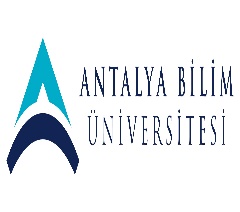 AKTS DERS TANITIM FORMUAKTS DERS TANITIM FORMUAKTS DERS TANITIM FORMUAKTS DERS TANITIM FORMUAKTS DERS TANITIM FORMUAKTS DERS TANITIM FORMUAKTS DERS TANITIM FORMUAKTS DERS TANITIM FORMUAKTS DERS TANITIM FORMUAKTS DERS TANITIM FORMUAKTS DERS TANITIM FORMUAKTS DERS TANITIM FORMUAKTS DERS TANITIM FORMUAKTS DERS TANITIM FORMUAKTS DERS TANITIM FORMUAKTS DERS TANITIM FORMUAKTS DERS TANITIM FORMUAKTS DERS TANITIM FORMUAKTS DERS TANITIM FORMUAKTS DERS TANITIM FORMUAKTS DERS TANITIM FORMUAKTS DERS TANITIM FORMUAKTS DERS TANITIM FORMUAKTS DERS TANITIM FORMU	I. BÖLÜM (Senato Onayı)	I. BÖLÜM (Senato Onayı)	I. BÖLÜM (Senato Onayı)	I. BÖLÜM (Senato Onayı)	I. BÖLÜM (Senato Onayı)	I. BÖLÜM (Senato Onayı)	I. BÖLÜM (Senato Onayı)	I. BÖLÜM (Senato Onayı)	I. BÖLÜM (Senato Onayı)	I. BÖLÜM (Senato Onayı)	I. BÖLÜM (Senato Onayı)	I. BÖLÜM (Senato Onayı)	I. BÖLÜM (Senato Onayı)	I. BÖLÜM (Senato Onayı)	I. BÖLÜM (Senato Onayı)	I. BÖLÜM (Senato Onayı)	I. BÖLÜM (Senato Onayı)	I. BÖLÜM (Senato Onayı)	I. BÖLÜM (Senato Onayı)	I. BÖLÜM (Senato Onayı)	I. BÖLÜM (Senato Onayı)	I. BÖLÜM (Senato Onayı)	I. BÖLÜM (Senato Onayı)	I. BÖLÜM (Senato Onayı)	I. BÖLÜM (Senato Onayı)Dersi Açan Fakülte /YOHUKUKHUKUKHUKUKHUKUKHUKUKHUKUKHUKUKHUKUKHUKUKHUKUKHUKUKHUKUKHUKUKHUKUKHUKUKHUKUKHUKUKHUKUKHUKUKHUKUKHUKUKHUKUKHUKUKHUKUKDersi Açan BölümHUKUKHUKUKHUKUKHUKUKHUKUKHUKUKHUKUKHUKUKHUKUKHUKUKHUKUKHUKUKHUKUKHUKUKHUKUKHUKUKHUKUKHUKUKHUKUKHUKUKHUKUKHUKUKHUKUKHUKUKDersi Alan Program (lar)HUKUKHUKUKHUKUKHUKUKHUKUKHUKUKHUKUKHUKUKHUKUKHUKUKHUKUKHUKUKHUKUKZorunluZorunluZorunluZorunluZorunluZorunluZorunluZorunluZorunluZorunluZorunluDersi Alan Program (lar)Dersi Alan Program (lar)Ders Kodu LAW408LAW408LAW408LAW408LAW408LAW408LAW408LAW408LAW408LAW408LAW408LAW408LAW408LAW408LAW408LAW408LAW408LAW408LAW408LAW408LAW408LAW408LAW408LAW408Ders AdıDevletler Özel Hukuku IIDevletler Özel Hukuku IIDevletler Özel Hukuku IIDevletler Özel Hukuku IIDevletler Özel Hukuku IIDevletler Özel Hukuku IIDevletler Özel Hukuku IIDevletler Özel Hukuku IIDevletler Özel Hukuku IIDevletler Özel Hukuku IIDevletler Özel Hukuku IIDevletler Özel Hukuku IIDevletler Özel Hukuku IIDevletler Özel Hukuku IIDevletler Özel Hukuku IIDevletler Özel Hukuku IIDevletler Özel Hukuku IIDevletler Özel Hukuku IIDevletler Özel Hukuku IIDevletler Özel Hukuku IIDevletler Özel Hukuku IIDevletler Özel Hukuku IIDevletler Özel Hukuku IIDevletler Özel Hukuku IIÖğretim dili TürkçeTürkçeTürkçeTürkçeTürkçeTürkçeTürkçeTürkçeTürkçeTürkçeTürkçeTürkçeTürkçeTürkçeTürkçeTürkçeTürkçeTürkçeTürkçeTürkçeTürkçeTürkçeTürkçeTürkçeDers TürüDersDersDersDersDersDersDersDersDersDersDersDersDersDersDersDersDersDersDersDersDersDersDersDersDers SeviyesiLisansLisansLisansLisansLisansLisansLisansLisansLisansLisansLisansLisansLisansLisansLisansLisansLisansLisansLisansLisansLisansLisansLisansLisansHaftalık Ders SaatiDers: 2Ders: 2Ders: 2Ders: 2Ders: 2Ders: 2Lab: -Lab: -Lab: -Uygulama:1Uygulama:1Uygulama:1Uygulama:1Uygulama:1Uygulama:1Uygulama:1Diğer: -Diğer: -Diğer: -Diğer: -Diğer: -Diğer: -Diğer: -Diğer: -AKTS Kredisi444444444444444444444444Notlandırma TürüStandart harfli not sistemiStandart harfli not sistemiStandart harfli not sistemiStandart harfli not sistemiStandart harfli not sistemiStandart harfli not sistemiStandart harfli not sistemiStandart harfli not sistemiStandart harfli not sistemiStandart harfli not sistemiStandart harfli not sistemiStandart harfli not sistemiStandart harfli not sistemiStandart harfli not sistemiStandart harfli not sistemiStandart harfli not sistemiStandart harfli not sistemiStandart harfli not sistemiStandart harfli not sistemiStandart harfli not sistemiStandart harfli not sistemiStandart harfli not sistemiStandart harfli not sistemiStandart harfli not sistemiÖn koşul/larYOKYOKYOKYOKYOKYOKYOKYOKYOKYOKYOKYOKYOKYOKYOKYOKYOKYOKYOKYOKYOKYOKYOKYOKYan koşul/larYOKYOKYOKYOKYOKYOKYOKYOKYOKYOKYOKYOKYOKYOKYOKYOKYOKYOKYOKYOKYOKYOKYOKYOKKayıt KısıtlamasıBölüm öğrencisi olmayanlar için öğretim elemanının onayı gerekir.Bölüm öğrencisi olmayanlar için öğretim elemanının onayı gerekir.Bölüm öğrencisi olmayanlar için öğretim elemanının onayı gerekir.Bölüm öğrencisi olmayanlar için öğretim elemanının onayı gerekir.Bölüm öğrencisi olmayanlar için öğretim elemanının onayı gerekir.Bölüm öğrencisi olmayanlar için öğretim elemanının onayı gerekir.Bölüm öğrencisi olmayanlar için öğretim elemanının onayı gerekir.Bölüm öğrencisi olmayanlar için öğretim elemanının onayı gerekir.Bölüm öğrencisi olmayanlar için öğretim elemanının onayı gerekir.Bölüm öğrencisi olmayanlar için öğretim elemanının onayı gerekir.Bölüm öğrencisi olmayanlar için öğretim elemanının onayı gerekir.Bölüm öğrencisi olmayanlar için öğretim elemanının onayı gerekir.Bölüm öğrencisi olmayanlar için öğretim elemanının onayı gerekir.Bölüm öğrencisi olmayanlar için öğretim elemanının onayı gerekir.Bölüm öğrencisi olmayanlar için öğretim elemanının onayı gerekir.Bölüm öğrencisi olmayanlar için öğretim elemanının onayı gerekir.Bölüm öğrencisi olmayanlar için öğretim elemanının onayı gerekir.Bölüm öğrencisi olmayanlar için öğretim elemanının onayı gerekir.Bölüm öğrencisi olmayanlar için öğretim elemanının onayı gerekir.Bölüm öğrencisi olmayanlar için öğretim elemanının onayı gerekir.Bölüm öğrencisi olmayanlar için öğretim elemanının onayı gerekir.Bölüm öğrencisi olmayanlar için öğretim elemanının onayı gerekir.Bölüm öğrencisi olmayanlar için öğretim elemanının onayı gerekir.Bölüm öğrencisi olmayanlar için öğretim elemanının onayı gerekir.Dersin Amacı Devletler Özel Hukuku - II dersinin içeriğini, milletlerarası usul hukuku, milletlerarası tahkim, vatandaşlık ve yabancılar hukuku oluşturmaktadır. Bu çerçevede dersin ilk bölümünü oluşturan milletlerarası usul hukuku bahsinde, milletlerarası usul hukukunun temel kavramları açıklanacak, Türk mahkemelerinin milletlerarası yetkisi ile yabancı mahkeme kararlarının tanınması ve tenfizi konuları incelenecektir.Devletler Özel Hukuku - II dersinin içeriğini, milletlerarası usul hukuku, milletlerarası tahkim, vatandaşlık ve yabancılar hukuku oluşturmaktadır. Bu çerçevede dersin ilk bölümünü oluşturan milletlerarası usul hukuku bahsinde, milletlerarası usul hukukunun temel kavramları açıklanacak, Türk mahkemelerinin milletlerarası yetkisi ile yabancı mahkeme kararlarının tanınması ve tenfizi konuları incelenecektir.Devletler Özel Hukuku - II dersinin içeriğini, milletlerarası usul hukuku, milletlerarası tahkim, vatandaşlık ve yabancılar hukuku oluşturmaktadır. Bu çerçevede dersin ilk bölümünü oluşturan milletlerarası usul hukuku bahsinde, milletlerarası usul hukukunun temel kavramları açıklanacak, Türk mahkemelerinin milletlerarası yetkisi ile yabancı mahkeme kararlarının tanınması ve tenfizi konuları incelenecektir.Devletler Özel Hukuku - II dersinin içeriğini, milletlerarası usul hukuku, milletlerarası tahkim, vatandaşlık ve yabancılar hukuku oluşturmaktadır. Bu çerçevede dersin ilk bölümünü oluşturan milletlerarası usul hukuku bahsinde, milletlerarası usul hukukunun temel kavramları açıklanacak, Türk mahkemelerinin milletlerarası yetkisi ile yabancı mahkeme kararlarının tanınması ve tenfizi konuları incelenecektir.Devletler Özel Hukuku - II dersinin içeriğini, milletlerarası usul hukuku, milletlerarası tahkim, vatandaşlık ve yabancılar hukuku oluşturmaktadır. Bu çerçevede dersin ilk bölümünü oluşturan milletlerarası usul hukuku bahsinde, milletlerarası usul hukukunun temel kavramları açıklanacak, Türk mahkemelerinin milletlerarası yetkisi ile yabancı mahkeme kararlarının tanınması ve tenfizi konuları incelenecektir.Devletler Özel Hukuku - II dersinin içeriğini, milletlerarası usul hukuku, milletlerarası tahkim, vatandaşlık ve yabancılar hukuku oluşturmaktadır. Bu çerçevede dersin ilk bölümünü oluşturan milletlerarası usul hukuku bahsinde, milletlerarası usul hukukunun temel kavramları açıklanacak, Türk mahkemelerinin milletlerarası yetkisi ile yabancı mahkeme kararlarının tanınması ve tenfizi konuları incelenecektir.Devletler Özel Hukuku - II dersinin içeriğini, milletlerarası usul hukuku, milletlerarası tahkim, vatandaşlık ve yabancılar hukuku oluşturmaktadır. Bu çerçevede dersin ilk bölümünü oluşturan milletlerarası usul hukuku bahsinde, milletlerarası usul hukukunun temel kavramları açıklanacak, Türk mahkemelerinin milletlerarası yetkisi ile yabancı mahkeme kararlarının tanınması ve tenfizi konuları incelenecektir.Devletler Özel Hukuku - II dersinin içeriğini, milletlerarası usul hukuku, milletlerarası tahkim, vatandaşlık ve yabancılar hukuku oluşturmaktadır. Bu çerçevede dersin ilk bölümünü oluşturan milletlerarası usul hukuku bahsinde, milletlerarası usul hukukunun temel kavramları açıklanacak, Türk mahkemelerinin milletlerarası yetkisi ile yabancı mahkeme kararlarının tanınması ve tenfizi konuları incelenecektir.Devletler Özel Hukuku - II dersinin içeriğini, milletlerarası usul hukuku, milletlerarası tahkim, vatandaşlık ve yabancılar hukuku oluşturmaktadır. Bu çerçevede dersin ilk bölümünü oluşturan milletlerarası usul hukuku bahsinde, milletlerarası usul hukukunun temel kavramları açıklanacak, Türk mahkemelerinin milletlerarası yetkisi ile yabancı mahkeme kararlarının tanınması ve tenfizi konuları incelenecektir.Devletler Özel Hukuku - II dersinin içeriğini, milletlerarası usul hukuku, milletlerarası tahkim, vatandaşlık ve yabancılar hukuku oluşturmaktadır. Bu çerçevede dersin ilk bölümünü oluşturan milletlerarası usul hukuku bahsinde, milletlerarası usul hukukunun temel kavramları açıklanacak, Türk mahkemelerinin milletlerarası yetkisi ile yabancı mahkeme kararlarının tanınması ve tenfizi konuları incelenecektir.Devletler Özel Hukuku - II dersinin içeriğini, milletlerarası usul hukuku, milletlerarası tahkim, vatandaşlık ve yabancılar hukuku oluşturmaktadır. Bu çerçevede dersin ilk bölümünü oluşturan milletlerarası usul hukuku bahsinde, milletlerarası usul hukukunun temel kavramları açıklanacak, Türk mahkemelerinin milletlerarası yetkisi ile yabancı mahkeme kararlarının tanınması ve tenfizi konuları incelenecektir.Devletler Özel Hukuku - II dersinin içeriğini, milletlerarası usul hukuku, milletlerarası tahkim, vatandaşlık ve yabancılar hukuku oluşturmaktadır. Bu çerçevede dersin ilk bölümünü oluşturan milletlerarası usul hukuku bahsinde, milletlerarası usul hukukunun temel kavramları açıklanacak, Türk mahkemelerinin milletlerarası yetkisi ile yabancı mahkeme kararlarının tanınması ve tenfizi konuları incelenecektir.Devletler Özel Hukuku - II dersinin içeriğini, milletlerarası usul hukuku, milletlerarası tahkim, vatandaşlık ve yabancılar hukuku oluşturmaktadır. Bu çerçevede dersin ilk bölümünü oluşturan milletlerarası usul hukuku bahsinde, milletlerarası usul hukukunun temel kavramları açıklanacak, Türk mahkemelerinin milletlerarası yetkisi ile yabancı mahkeme kararlarının tanınması ve tenfizi konuları incelenecektir.Devletler Özel Hukuku - II dersinin içeriğini, milletlerarası usul hukuku, milletlerarası tahkim, vatandaşlık ve yabancılar hukuku oluşturmaktadır. Bu çerçevede dersin ilk bölümünü oluşturan milletlerarası usul hukuku bahsinde, milletlerarası usul hukukunun temel kavramları açıklanacak, Türk mahkemelerinin milletlerarası yetkisi ile yabancı mahkeme kararlarının tanınması ve tenfizi konuları incelenecektir.Devletler Özel Hukuku - II dersinin içeriğini, milletlerarası usul hukuku, milletlerarası tahkim, vatandaşlık ve yabancılar hukuku oluşturmaktadır. Bu çerçevede dersin ilk bölümünü oluşturan milletlerarası usul hukuku bahsinde, milletlerarası usul hukukunun temel kavramları açıklanacak, Türk mahkemelerinin milletlerarası yetkisi ile yabancı mahkeme kararlarının tanınması ve tenfizi konuları incelenecektir.Devletler Özel Hukuku - II dersinin içeriğini, milletlerarası usul hukuku, milletlerarası tahkim, vatandaşlık ve yabancılar hukuku oluşturmaktadır. Bu çerçevede dersin ilk bölümünü oluşturan milletlerarası usul hukuku bahsinde, milletlerarası usul hukukunun temel kavramları açıklanacak, Türk mahkemelerinin milletlerarası yetkisi ile yabancı mahkeme kararlarının tanınması ve tenfizi konuları incelenecektir.Devletler Özel Hukuku - II dersinin içeriğini, milletlerarası usul hukuku, milletlerarası tahkim, vatandaşlık ve yabancılar hukuku oluşturmaktadır. Bu çerçevede dersin ilk bölümünü oluşturan milletlerarası usul hukuku bahsinde, milletlerarası usul hukukunun temel kavramları açıklanacak, Türk mahkemelerinin milletlerarası yetkisi ile yabancı mahkeme kararlarının tanınması ve tenfizi konuları incelenecektir.Devletler Özel Hukuku - II dersinin içeriğini, milletlerarası usul hukuku, milletlerarası tahkim, vatandaşlık ve yabancılar hukuku oluşturmaktadır. Bu çerçevede dersin ilk bölümünü oluşturan milletlerarası usul hukuku bahsinde, milletlerarası usul hukukunun temel kavramları açıklanacak, Türk mahkemelerinin milletlerarası yetkisi ile yabancı mahkeme kararlarının tanınması ve tenfizi konuları incelenecektir.Devletler Özel Hukuku - II dersinin içeriğini, milletlerarası usul hukuku, milletlerarası tahkim, vatandaşlık ve yabancılar hukuku oluşturmaktadır. Bu çerçevede dersin ilk bölümünü oluşturan milletlerarası usul hukuku bahsinde, milletlerarası usul hukukunun temel kavramları açıklanacak, Türk mahkemelerinin milletlerarası yetkisi ile yabancı mahkeme kararlarının tanınması ve tenfizi konuları incelenecektir.Devletler Özel Hukuku - II dersinin içeriğini, milletlerarası usul hukuku, milletlerarası tahkim, vatandaşlık ve yabancılar hukuku oluşturmaktadır. Bu çerçevede dersin ilk bölümünü oluşturan milletlerarası usul hukuku bahsinde, milletlerarası usul hukukunun temel kavramları açıklanacak, Türk mahkemelerinin milletlerarası yetkisi ile yabancı mahkeme kararlarının tanınması ve tenfizi konuları incelenecektir.Devletler Özel Hukuku - II dersinin içeriğini, milletlerarası usul hukuku, milletlerarası tahkim, vatandaşlık ve yabancılar hukuku oluşturmaktadır. Bu çerçevede dersin ilk bölümünü oluşturan milletlerarası usul hukuku bahsinde, milletlerarası usul hukukunun temel kavramları açıklanacak, Türk mahkemelerinin milletlerarası yetkisi ile yabancı mahkeme kararlarının tanınması ve tenfizi konuları incelenecektir.Devletler Özel Hukuku - II dersinin içeriğini, milletlerarası usul hukuku, milletlerarası tahkim, vatandaşlık ve yabancılar hukuku oluşturmaktadır. Bu çerçevede dersin ilk bölümünü oluşturan milletlerarası usul hukuku bahsinde, milletlerarası usul hukukunun temel kavramları açıklanacak, Türk mahkemelerinin milletlerarası yetkisi ile yabancı mahkeme kararlarının tanınması ve tenfizi konuları incelenecektir.Devletler Özel Hukuku - II dersinin içeriğini, milletlerarası usul hukuku, milletlerarası tahkim, vatandaşlık ve yabancılar hukuku oluşturmaktadır. Bu çerçevede dersin ilk bölümünü oluşturan milletlerarası usul hukuku bahsinde, milletlerarası usul hukukunun temel kavramları açıklanacak, Türk mahkemelerinin milletlerarası yetkisi ile yabancı mahkeme kararlarının tanınması ve tenfizi konuları incelenecektir.Devletler Özel Hukuku - II dersinin içeriğini, milletlerarası usul hukuku, milletlerarası tahkim, vatandaşlık ve yabancılar hukuku oluşturmaktadır. Bu çerçevede dersin ilk bölümünü oluşturan milletlerarası usul hukuku bahsinde, milletlerarası usul hukukunun temel kavramları açıklanacak, Türk mahkemelerinin milletlerarası yetkisi ile yabancı mahkeme kararlarının tanınması ve tenfizi konuları incelenecektir.Ders İçeriği Şahsın hukuku, aile hukuku, nesep hukuku, miras hukuku, eşya hukuku ve borçlar hukukunda milletlerarası özel hukukunun uygulama kuralları, hukuki muamelelerde şekil ve zamanaşımı konuları ile milletlerarası usul hukukunda lex fori prensibi, vasıflandırma, maddi hukuk ile ilişki, milletlerarası yetki kaideleri, Türk milletlerarası yetki sistemi, yabancı mahkeme kararlarının tanınması ve tenfizi, milletlerarası tahkim, yabancı hakem kararlarının tenfizi, milletlerarası adli yardım konuları ile yabancılar hukukunda yabancıların Türkiye' de çalışma hürriyeti, gayrimenkul edinme hakları ile miras haklarıŞahsın hukuku, aile hukuku, nesep hukuku, miras hukuku, eşya hukuku ve borçlar hukukunda milletlerarası özel hukukunun uygulama kuralları, hukuki muamelelerde şekil ve zamanaşımı konuları ile milletlerarası usul hukukunda lex fori prensibi, vasıflandırma, maddi hukuk ile ilişki, milletlerarası yetki kaideleri, Türk milletlerarası yetki sistemi, yabancı mahkeme kararlarının tanınması ve tenfizi, milletlerarası tahkim, yabancı hakem kararlarının tenfizi, milletlerarası adli yardım konuları ile yabancılar hukukunda yabancıların Türkiye' de çalışma hürriyeti, gayrimenkul edinme hakları ile miras haklarıŞahsın hukuku, aile hukuku, nesep hukuku, miras hukuku, eşya hukuku ve borçlar hukukunda milletlerarası özel hukukunun uygulama kuralları, hukuki muamelelerde şekil ve zamanaşımı konuları ile milletlerarası usul hukukunda lex fori prensibi, vasıflandırma, maddi hukuk ile ilişki, milletlerarası yetki kaideleri, Türk milletlerarası yetki sistemi, yabancı mahkeme kararlarının tanınması ve tenfizi, milletlerarası tahkim, yabancı hakem kararlarının tenfizi, milletlerarası adli yardım konuları ile yabancılar hukukunda yabancıların Türkiye' de çalışma hürriyeti, gayrimenkul edinme hakları ile miras haklarıŞahsın hukuku, aile hukuku, nesep hukuku, miras hukuku, eşya hukuku ve borçlar hukukunda milletlerarası özel hukukunun uygulama kuralları, hukuki muamelelerde şekil ve zamanaşımı konuları ile milletlerarası usul hukukunda lex fori prensibi, vasıflandırma, maddi hukuk ile ilişki, milletlerarası yetki kaideleri, Türk milletlerarası yetki sistemi, yabancı mahkeme kararlarının tanınması ve tenfizi, milletlerarası tahkim, yabancı hakem kararlarının tenfizi, milletlerarası adli yardım konuları ile yabancılar hukukunda yabancıların Türkiye' de çalışma hürriyeti, gayrimenkul edinme hakları ile miras haklarıŞahsın hukuku, aile hukuku, nesep hukuku, miras hukuku, eşya hukuku ve borçlar hukukunda milletlerarası özel hukukunun uygulama kuralları, hukuki muamelelerde şekil ve zamanaşımı konuları ile milletlerarası usul hukukunda lex fori prensibi, vasıflandırma, maddi hukuk ile ilişki, milletlerarası yetki kaideleri, Türk milletlerarası yetki sistemi, yabancı mahkeme kararlarının tanınması ve tenfizi, milletlerarası tahkim, yabancı hakem kararlarının tenfizi, milletlerarası adli yardım konuları ile yabancılar hukukunda yabancıların Türkiye' de çalışma hürriyeti, gayrimenkul edinme hakları ile miras haklarıŞahsın hukuku, aile hukuku, nesep hukuku, miras hukuku, eşya hukuku ve borçlar hukukunda milletlerarası özel hukukunun uygulama kuralları, hukuki muamelelerde şekil ve zamanaşımı konuları ile milletlerarası usul hukukunda lex fori prensibi, vasıflandırma, maddi hukuk ile ilişki, milletlerarası yetki kaideleri, Türk milletlerarası yetki sistemi, yabancı mahkeme kararlarının tanınması ve tenfizi, milletlerarası tahkim, yabancı hakem kararlarının tenfizi, milletlerarası adli yardım konuları ile yabancılar hukukunda yabancıların Türkiye' de çalışma hürriyeti, gayrimenkul edinme hakları ile miras haklarıŞahsın hukuku, aile hukuku, nesep hukuku, miras hukuku, eşya hukuku ve borçlar hukukunda milletlerarası özel hukukunun uygulama kuralları, hukuki muamelelerde şekil ve zamanaşımı konuları ile milletlerarası usul hukukunda lex fori prensibi, vasıflandırma, maddi hukuk ile ilişki, milletlerarası yetki kaideleri, Türk milletlerarası yetki sistemi, yabancı mahkeme kararlarının tanınması ve tenfizi, milletlerarası tahkim, yabancı hakem kararlarının tenfizi, milletlerarası adli yardım konuları ile yabancılar hukukunda yabancıların Türkiye' de çalışma hürriyeti, gayrimenkul edinme hakları ile miras haklarıŞahsın hukuku, aile hukuku, nesep hukuku, miras hukuku, eşya hukuku ve borçlar hukukunda milletlerarası özel hukukunun uygulama kuralları, hukuki muamelelerde şekil ve zamanaşımı konuları ile milletlerarası usul hukukunda lex fori prensibi, vasıflandırma, maddi hukuk ile ilişki, milletlerarası yetki kaideleri, Türk milletlerarası yetki sistemi, yabancı mahkeme kararlarının tanınması ve tenfizi, milletlerarası tahkim, yabancı hakem kararlarının tenfizi, milletlerarası adli yardım konuları ile yabancılar hukukunda yabancıların Türkiye' de çalışma hürriyeti, gayrimenkul edinme hakları ile miras haklarıŞahsın hukuku, aile hukuku, nesep hukuku, miras hukuku, eşya hukuku ve borçlar hukukunda milletlerarası özel hukukunun uygulama kuralları, hukuki muamelelerde şekil ve zamanaşımı konuları ile milletlerarası usul hukukunda lex fori prensibi, vasıflandırma, maddi hukuk ile ilişki, milletlerarası yetki kaideleri, Türk milletlerarası yetki sistemi, yabancı mahkeme kararlarının tanınması ve tenfizi, milletlerarası tahkim, yabancı hakem kararlarının tenfizi, milletlerarası adli yardım konuları ile yabancılar hukukunda yabancıların Türkiye' de çalışma hürriyeti, gayrimenkul edinme hakları ile miras haklarıŞahsın hukuku, aile hukuku, nesep hukuku, miras hukuku, eşya hukuku ve borçlar hukukunda milletlerarası özel hukukunun uygulama kuralları, hukuki muamelelerde şekil ve zamanaşımı konuları ile milletlerarası usul hukukunda lex fori prensibi, vasıflandırma, maddi hukuk ile ilişki, milletlerarası yetki kaideleri, Türk milletlerarası yetki sistemi, yabancı mahkeme kararlarının tanınması ve tenfizi, milletlerarası tahkim, yabancı hakem kararlarının tenfizi, milletlerarası adli yardım konuları ile yabancılar hukukunda yabancıların Türkiye' de çalışma hürriyeti, gayrimenkul edinme hakları ile miras haklarıŞahsın hukuku, aile hukuku, nesep hukuku, miras hukuku, eşya hukuku ve borçlar hukukunda milletlerarası özel hukukunun uygulama kuralları, hukuki muamelelerde şekil ve zamanaşımı konuları ile milletlerarası usul hukukunda lex fori prensibi, vasıflandırma, maddi hukuk ile ilişki, milletlerarası yetki kaideleri, Türk milletlerarası yetki sistemi, yabancı mahkeme kararlarının tanınması ve tenfizi, milletlerarası tahkim, yabancı hakem kararlarının tenfizi, milletlerarası adli yardım konuları ile yabancılar hukukunda yabancıların Türkiye' de çalışma hürriyeti, gayrimenkul edinme hakları ile miras haklarıŞahsın hukuku, aile hukuku, nesep hukuku, miras hukuku, eşya hukuku ve borçlar hukukunda milletlerarası özel hukukunun uygulama kuralları, hukuki muamelelerde şekil ve zamanaşımı konuları ile milletlerarası usul hukukunda lex fori prensibi, vasıflandırma, maddi hukuk ile ilişki, milletlerarası yetki kaideleri, Türk milletlerarası yetki sistemi, yabancı mahkeme kararlarının tanınması ve tenfizi, milletlerarası tahkim, yabancı hakem kararlarının tenfizi, milletlerarası adli yardım konuları ile yabancılar hukukunda yabancıların Türkiye' de çalışma hürriyeti, gayrimenkul edinme hakları ile miras haklarıŞahsın hukuku, aile hukuku, nesep hukuku, miras hukuku, eşya hukuku ve borçlar hukukunda milletlerarası özel hukukunun uygulama kuralları, hukuki muamelelerde şekil ve zamanaşımı konuları ile milletlerarası usul hukukunda lex fori prensibi, vasıflandırma, maddi hukuk ile ilişki, milletlerarası yetki kaideleri, Türk milletlerarası yetki sistemi, yabancı mahkeme kararlarının tanınması ve tenfizi, milletlerarası tahkim, yabancı hakem kararlarının tenfizi, milletlerarası adli yardım konuları ile yabancılar hukukunda yabancıların Türkiye' de çalışma hürriyeti, gayrimenkul edinme hakları ile miras haklarıŞahsın hukuku, aile hukuku, nesep hukuku, miras hukuku, eşya hukuku ve borçlar hukukunda milletlerarası özel hukukunun uygulama kuralları, hukuki muamelelerde şekil ve zamanaşımı konuları ile milletlerarası usul hukukunda lex fori prensibi, vasıflandırma, maddi hukuk ile ilişki, milletlerarası yetki kaideleri, Türk milletlerarası yetki sistemi, yabancı mahkeme kararlarının tanınması ve tenfizi, milletlerarası tahkim, yabancı hakem kararlarının tenfizi, milletlerarası adli yardım konuları ile yabancılar hukukunda yabancıların Türkiye' de çalışma hürriyeti, gayrimenkul edinme hakları ile miras haklarıŞahsın hukuku, aile hukuku, nesep hukuku, miras hukuku, eşya hukuku ve borçlar hukukunda milletlerarası özel hukukunun uygulama kuralları, hukuki muamelelerde şekil ve zamanaşımı konuları ile milletlerarası usul hukukunda lex fori prensibi, vasıflandırma, maddi hukuk ile ilişki, milletlerarası yetki kaideleri, Türk milletlerarası yetki sistemi, yabancı mahkeme kararlarının tanınması ve tenfizi, milletlerarası tahkim, yabancı hakem kararlarının tenfizi, milletlerarası adli yardım konuları ile yabancılar hukukunda yabancıların Türkiye' de çalışma hürriyeti, gayrimenkul edinme hakları ile miras haklarıŞahsın hukuku, aile hukuku, nesep hukuku, miras hukuku, eşya hukuku ve borçlar hukukunda milletlerarası özel hukukunun uygulama kuralları, hukuki muamelelerde şekil ve zamanaşımı konuları ile milletlerarası usul hukukunda lex fori prensibi, vasıflandırma, maddi hukuk ile ilişki, milletlerarası yetki kaideleri, Türk milletlerarası yetki sistemi, yabancı mahkeme kararlarının tanınması ve tenfizi, milletlerarası tahkim, yabancı hakem kararlarının tenfizi, milletlerarası adli yardım konuları ile yabancılar hukukunda yabancıların Türkiye' de çalışma hürriyeti, gayrimenkul edinme hakları ile miras haklarıŞahsın hukuku, aile hukuku, nesep hukuku, miras hukuku, eşya hukuku ve borçlar hukukunda milletlerarası özel hukukunun uygulama kuralları, hukuki muamelelerde şekil ve zamanaşımı konuları ile milletlerarası usul hukukunda lex fori prensibi, vasıflandırma, maddi hukuk ile ilişki, milletlerarası yetki kaideleri, Türk milletlerarası yetki sistemi, yabancı mahkeme kararlarının tanınması ve tenfizi, milletlerarası tahkim, yabancı hakem kararlarının tenfizi, milletlerarası adli yardım konuları ile yabancılar hukukunda yabancıların Türkiye' de çalışma hürriyeti, gayrimenkul edinme hakları ile miras haklarıŞahsın hukuku, aile hukuku, nesep hukuku, miras hukuku, eşya hukuku ve borçlar hukukunda milletlerarası özel hukukunun uygulama kuralları, hukuki muamelelerde şekil ve zamanaşımı konuları ile milletlerarası usul hukukunda lex fori prensibi, vasıflandırma, maddi hukuk ile ilişki, milletlerarası yetki kaideleri, Türk milletlerarası yetki sistemi, yabancı mahkeme kararlarının tanınması ve tenfizi, milletlerarası tahkim, yabancı hakem kararlarının tenfizi, milletlerarası adli yardım konuları ile yabancılar hukukunda yabancıların Türkiye' de çalışma hürriyeti, gayrimenkul edinme hakları ile miras haklarıŞahsın hukuku, aile hukuku, nesep hukuku, miras hukuku, eşya hukuku ve borçlar hukukunda milletlerarası özel hukukunun uygulama kuralları, hukuki muamelelerde şekil ve zamanaşımı konuları ile milletlerarası usul hukukunda lex fori prensibi, vasıflandırma, maddi hukuk ile ilişki, milletlerarası yetki kaideleri, Türk milletlerarası yetki sistemi, yabancı mahkeme kararlarının tanınması ve tenfizi, milletlerarası tahkim, yabancı hakem kararlarının tenfizi, milletlerarası adli yardım konuları ile yabancılar hukukunda yabancıların Türkiye' de çalışma hürriyeti, gayrimenkul edinme hakları ile miras haklarıŞahsın hukuku, aile hukuku, nesep hukuku, miras hukuku, eşya hukuku ve borçlar hukukunda milletlerarası özel hukukunun uygulama kuralları, hukuki muamelelerde şekil ve zamanaşımı konuları ile milletlerarası usul hukukunda lex fori prensibi, vasıflandırma, maddi hukuk ile ilişki, milletlerarası yetki kaideleri, Türk milletlerarası yetki sistemi, yabancı mahkeme kararlarının tanınması ve tenfizi, milletlerarası tahkim, yabancı hakem kararlarının tenfizi, milletlerarası adli yardım konuları ile yabancılar hukukunda yabancıların Türkiye' de çalışma hürriyeti, gayrimenkul edinme hakları ile miras haklarıŞahsın hukuku, aile hukuku, nesep hukuku, miras hukuku, eşya hukuku ve borçlar hukukunda milletlerarası özel hukukunun uygulama kuralları, hukuki muamelelerde şekil ve zamanaşımı konuları ile milletlerarası usul hukukunda lex fori prensibi, vasıflandırma, maddi hukuk ile ilişki, milletlerarası yetki kaideleri, Türk milletlerarası yetki sistemi, yabancı mahkeme kararlarının tanınması ve tenfizi, milletlerarası tahkim, yabancı hakem kararlarının tenfizi, milletlerarası adli yardım konuları ile yabancılar hukukunda yabancıların Türkiye' de çalışma hürriyeti, gayrimenkul edinme hakları ile miras haklarıŞahsın hukuku, aile hukuku, nesep hukuku, miras hukuku, eşya hukuku ve borçlar hukukunda milletlerarası özel hukukunun uygulama kuralları, hukuki muamelelerde şekil ve zamanaşımı konuları ile milletlerarası usul hukukunda lex fori prensibi, vasıflandırma, maddi hukuk ile ilişki, milletlerarası yetki kaideleri, Türk milletlerarası yetki sistemi, yabancı mahkeme kararlarının tanınması ve tenfizi, milletlerarası tahkim, yabancı hakem kararlarının tenfizi, milletlerarası adli yardım konuları ile yabancılar hukukunda yabancıların Türkiye' de çalışma hürriyeti, gayrimenkul edinme hakları ile miras haklarıŞahsın hukuku, aile hukuku, nesep hukuku, miras hukuku, eşya hukuku ve borçlar hukukunda milletlerarası özel hukukunun uygulama kuralları, hukuki muamelelerde şekil ve zamanaşımı konuları ile milletlerarası usul hukukunda lex fori prensibi, vasıflandırma, maddi hukuk ile ilişki, milletlerarası yetki kaideleri, Türk milletlerarası yetki sistemi, yabancı mahkeme kararlarının tanınması ve tenfizi, milletlerarası tahkim, yabancı hakem kararlarının tenfizi, milletlerarası adli yardım konuları ile yabancılar hukukunda yabancıların Türkiye' de çalışma hürriyeti, gayrimenkul edinme hakları ile miras haklarıŞahsın hukuku, aile hukuku, nesep hukuku, miras hukuku, eşya hukuku ve borçlar hukukunda milletlerarası özel hukukunun uygulama kuralları, hukuki muamelelerde şekil ve zamanaşımı konuları ile milletlerarası usul hukukunda lex fori prensibi, vasıflandırma, maddi hukuk ile ilişki, milletlerarası yetki kaideleri, Türk milletlerarası yetki sistemi, yabancı mahkeme kararlarının tanınması ve tenfizi, milletlerarası tahkim, yabancı hakem kararlarının tenfizi, milletlerarası adli yardım konuları ile yabancılar hukukunda yabancıların Türkiye' de çalışma hürriyeti, gayrimenkul edinme hakları ile miras haklarıÖğrenim Çıktıları ÖÇ1ÖÇ1Bu dersi başarı ile tamamlayan öğrenciler;1. Yabancılık unsuru taşıyan bir hukuki uyuşmazlıkta yetkili Türk mahkemelerini tespit etmek.2. Yabancı unsurlu bir yargılamada uygulanacak usul kurallarını bilmek.3. Yabancı mahkeme kararlarını Türkiye’de tanıtıp-tenfiz edebilmek.4. Milletlerarası tahkimi bilmek.5. Türkiye’deki yabancıların haklarını bilmek.6. Türk vatandaşlığını kazanma ve kaybetme nedenlerini bilmek.Bu dersi başarı ile tamamlayan öğrenciler;1. Yabancılık unsuru taşıyan bir hukuki uyuşmazlıkta yetkili Türk mahkemelerini tespit etmek.2. Yabancı unsurlu bir yargılamada uygulanacak usul kurallarını bilmek.3. Yabancı mahkeme kararlarını Türkiye’de tanıtıp-tenfiz edebilmek.4. Milletlerarası tahkimi bilmek.5. Türkiye’deki yabancıların haklarını bilmek.6. Türk vatandaşlığını kazanma ve kaybetme nedenlerini bilmek.Bu dersi başarı ile tamamlayan öğrenciler;1. Yabancılık unsuru taşıyan bir hukuki uyuşmazlıkta yetkili Türk mahkemelerini tespit etmek.2. Yabancı unsurlu bir yargılamada uygulanacak usul kurallarını bilmek.3. Yabancı mahkeme kararlarını Türkiye’de tanıtıp-tenfiz edebilmek.4. Milletlerarası tahkimi bilmek.5. Türkiye’deki yabancıların haklarını bilmek.6. Türk vatandaşlığını kazanma ve kaybetme nedenlerini bilmek.Bu dersi başarı ile tamamlayan öğrenciler;1. Yabancılık unsuru taşıyan bir hukuki uyuşmazlıkta yetkili Türk mahkemelerini tespit etmek.2. Yabancı unsurlu bir yargılamada uygulanacak usul kurallarını bilmek.3. Yabancı mahkeme kararlarını Türkiye’de tanıtıp-tenfiz edebilmek.4. Milletlerarası tahkimi bilmek.5. Türkiye’deki yabancıların haklarını bilmek.6. Türk vatandaşlığını kazanma ve kaybetme nedenlerini bilmek.Bu dersi başarı ile tamamlayan öğrenciler;1. Yabancılık unsuru taşıyan bir hukuki uyuşmazlıkta yetkili Türk mahkemelerini tespit etmek.2. Yabancı unsurlu bir yargılamada uygulanacak usul kurallarını bilmek.3. Yabancı mahkeme kararlarını Türkiye’de tanıtıp-tenfiz edebilmek.4. Milletlerarası tahkimi bilmek.5. Türkiye’deki yabancıların haklarını bilmek.6. Türk vatandaşlığını kazanma ve kaybetme nedenlerini bilmek.Bu dersi başarı ile tamamlayan öğrenciler;1. Yabancılık unsuru taşıyan bir hukuki uyuşmazlıkta yetkili Türk mahkemelerini tespit etmek.2. Yabancı unsurlu bir yargılamada uygulanacak usul kurallarını bilmek.3. Yabancı mahkeme kararlarını Türkiye’de tanıtıp-tenfiz edebilmek.4. Milletlerarası tahkimi bilmek.5. Türkiye’deki yabancıların haklarını bilmek.6. Türk vatandaşlığını kazanma ve kaybetme nedenlerini bilmek.Bu dersi başarı ile tamamlayan öğrenciler;1. Yabancılık unsuru taşıyan bir hukuki uyuşmazlıkta yetkili Türk mahkemelerini tespit etmek.2. Yabancı unsurlu bir yargılamada uygulanacak usul kurallarını bilmek.3. Yabancı mahkeme kararlarını Türkiye’de tanıtıp-tenfiz edebilmek.4. Milletlerarası tahkimi bilmek.5. Türkiye’deki yabancıların haklarını bilmek.6. Türk vatandaşlığını kazanma ve kaybetme nedenlerini bilmek.Bu dersi başarı ile tamamlayan öğrenciler;1. Yabancılık unsuru taşıyan bir hukuki uyuşmazlıkta yetkili Türk mahkemelerini tespit etmek.2. Yabancı unsurlu bir yargılamada uygulanacak usul kurallarını bilmek.3. Yabancı mahkeme kararlarını Türkiye’de tanıtıp-tenfiz edebilmek.4. Milletlerarası tahkimi bilmek.5. Türkiye’deki yabancıların haklarını bilmek.6. Türk vatandaşlığını kazanma ve kaybetme nedenlerini bilmek.Bu dersi başarı ile tamamlayan öğrenciler;1. Yabancılık unsuru taşıyan bir hukuki uyuşmazlıkta yetkili Türk mahkemelerini tespit etmek.2. Yabancı unsurlu bir yargılamada uygulanacak usul kurallarını bilmek.3. Yabancı mahkeme kararlarını Türkiye’de tanıtıp-tenfiz edebilmek.4. Milletlerarası tahkimi bilmek.5. Türkiye’deki yabancıların haklarını bilmek.6. Türk vatandaşlığını kazanma ve kaybetme nedenlerini bilmek.Bu dersi başarı ile tamamlayan öğrenciler;1. Yabancılık unsuru taşıyan bir hukuki uyuşmazlıkta yetkili Türk mahkemelerini tespit etmek.2. Yabancı unsurlu bir yargılamada uygulanacak usul kurallarını bilmek.3. Yabancı mahkeme kararlarını Türkiye’de tanıtıp-tenfiz edebilmek.4. Milletlerarası tahkimi bilmek.5. Türkiye’deki yabancıların haklarını bilmek.6. Türk vatandaşlığını kazanma ve kaybetme nedenlerini bilmek.Bu dersi başarı ile tamamlayan öğrenciler;1. Yabancılık unsuru taşıyan bir hukuki uyuşmazlıkta yetkili Türk mahkemelerini tespit etmek.2. Yabancı unsurlu bir yargılamada uygulanacak usul kurallarını bilmek.3. Yabancı mahkeme kararlarını Türkiye’de tanıtıp-tenfiz edebilmek.4. Milletlerarası tahkimi bilmek.5. Türkiye’deki yabancıların haklarını bilmek.6. Türk vatandaşlığını kazanma ve kaybetme nedenlerini bilmek.Bu dersi başarı ile tamamlayan öğrenciler;1. Yabancılık unsuru taşıyan bir hukuki uyuşmazlıkta yetkili Türk mahkemelerini tespit etmek.2. Yabancı unsurlu bir yargılamada uygulanacak usul kurallarını bilmek.3. Yabancı mahkeme kararlarını Türkiye’de tanıtıp-tenfiz edebilmek.4. Milletlerarası tahkimi bilmek.5. Türkiye’deki yabancıların haklarını bilmek.6. Türk vatandaşlığını kazanma ve kaybetme nedenlerini bilmek.Bu dersi başarı ile tamamlayan öğrenciler;1. Yabancılık unsuru taşıyan bir hukuki uyuşmazlıkta yetkili Türk mahkemelerini tespit etmek.2. Yabancı unsurlu bir yargılamada uygulanacak usul kurallarını bilmek.3. Yabancı mahkeme kararlarını Türkiye’de tanıtıp-tenfiz edebilmek.4. Milletlerarası tahkimi bilmek.5. Türkiye’deki yabancıların haklarını bilmek.6. Türk vatandaşlığını kazanma ve kaybetme nedenlerini bilmek.Bu dersi başarı ile tamamlayan öğrenciler;1. Yabancılık unsuru taşıyan bir hukuki uyuşmazlıkta yetkili Türk mahkemelerini tespit etmek.2. Yabancı unsurlu bir yargılamada uygulanacak usul kurallarını bilmek.3. Yabancı mahkeme kararlarını Türkiye’de tanıtıp-tenfiz edebilmek.4. Milletlerarası tahkimi bilmek.5. Türkiye’deki yabancıların haklarını bilmek.6. Türk vatandaşlığını kazanma ve kaybetme nedenlerini bilmek.Bu dersi başarı ile tamamlayan öğrenciler;1. Yabancılık unsuru taşıyan bir hukuki uyuşmazlıkta yetkili Türk mahkemelerini tespit etmek.2. Yabancı unsurlu bir yargılamada uygulanacak usul kurallarını bilmek.3. Yabancı mahkeme kararlarını Türkiye’de tanıtıp-tenfiz edebilmek.4. Milletlerarası tahkimi bilmek.5. Türkiye’deki yabancıların haklarını bilmek.6. Türk vatandaşlığını kazanma ve kaybetme nedenlerini bilmek.Bu dersi başarı ile tamamlayan öğrenciler;1. Yabancılık unsuru taşıyan bir hukuki uyuşmazlıkta yetkili Türk mahkemelerini tespit etmek.2. Yabancı unsurlu bir yargılamada uygulanacak usul kurallarını bilmek.3. Yabancı mahkeme kararlarını Türkiye’de tanıtıp-tenfiz edebilmek.4. Milletlerarası tahkimi bilmek.5. Türkiye’deki yabancıların haklarını bilmek.6. Türk vatandaşlığını kazanma ve kaybetme nedenlerini bilmek.Bu dersi başarı ile tamamlayan öğrenciler;1. Yabancılık unsuru taşıyan bir hukuki uyuşmazlıkta yetkili Türk mahkemelerini tespit etmek.2. Yabancı unsurlu bir yargılamada uygulanacak usul kurallarını bilmek.3. Yabancı mahkeme kararlarını Türkiye’de tanıtıp-tenfiz edebilmek.4. Milletlerarası tahkimi bilmek.5. Türkiye’deki yabancıların haklarını bilmek.6. Türk vatandaşlığını kazanma ve kaybetme nedenlerini bilmek.Bu dersi başarı ile tamamlayan öğrenciler;1. Yabancılık unsuru taşıyan bir hukuki uyuşmazlıkta yetkili Türk mahkemelerini tespit etmek.2. Yabancı unsurlu bir yargılamada uygulanacak usul kurallarını bilmek.3. Yabancı mahkeme kararlarını Türkiye’de tanıtıp-tenfiz edebilmek.4. Milletlerarası tahkimi bilmek.5. Türkiye’deki yabancıların haklarını bilmek.6. Türk vatandaşlığını kazanma ve kaybetme nedenlerini bilmek.Bu dersi başarı ile tamamlayan öğrenciler;1. Yabancılık unsuru taşıyan bir hukuki uyuşmazlıkta yetkili Türk mahkemelerini tespit etmek.2. Yabancı unsurlu bir yargılamada uygulanacak usul kurallarını bilmek.3. Yabancı mahkeme kararlarını Türkiye’de tanıtıp-tenfiz edebilmek.4. Milletlerarası tahkimi bilmek.5. Türkiye’deki yabancıların haklarını bilmek.6. Türk vatandaşlığını kazanma ve kaybetme nedenlerini bilmek.Bu dersi başarı ile tamamlayan öğrenciler;1. Yabancılık unsuru taşıyan bir hukuki uyuşmazlıkta yetkili Türk mahkemelerini tespit etmek.2. Yabancı unsurlu bir yargılamada uygulanacak usul kurallarını bilmek.3. Yabancı mahkeme kararlarını Türkiye’de tanıtıp-tenfiz edebilmek.4. Milletlerarası tahkimi bilmek.5. Türkiye’deki yabancıların haklarını bilmek.6. Türk vatandaşlığını kazanma ve kaybetme nedenlerini bilmek.Bu dersi başarı ile tamamlayan öğrenciler;1. Yabancılık unsuru taşıyan bir hukuki uyuşmazlıkta yetkili Türk mahkemelerini tespit etmek.2. Yabancı unsurlu bir yargılamada uygulanacak usul kurallarını bilmek.3. Yabancı mahkeme kararlarını Türkiye’de tanıtıp-tenfiz edebilmek.4. Milletlerarası tahkimi bilmek.5. Türkiye’deki yabancıların haklarını bilmek.6. Türk vatandaşlığını kazanma ve kaybetme nedenlerini bilmek.Bu dersi başarı ile tamamlayan öğrenciler;1. Yabancılık unsuru taşıyan bir hukuki uyuşmazlıkta yetkili Türk mahkemelerini tespit etmek.2. Yabancı unsurlu bir yargılamada uygulanacak usul kurallarını bilmek.3. Yabancı mahkeme kararlarını Türkiye’de tanıtıp-tenfiz edebilmek.4. Milletlerarası tahkimi bilmek.5. Türkiye’deki yabancıların haklarını bilmek.6. Türk vatandaşlığını kazanma ve kaybetme nedenlerini bilmek.Öğrenim Çıktıları ÖÇ2ÖÇ2Bu dersi başarı ile tamamlayan öğrenciler;1. Yabancılık unsuru taşıyan bir hukuki uyuşmazlıkta yetkili Türk mahkemelerini tespit etmek.2. Yabancı unsurlu bir yargılamada uygulanacak usul kurallarını bilmek.3. Yabancı mahkeme kararlarını Türkiye’de tanıtıp-tenfiz edebilmek.4. Milletlerarası tahkimi bilmek.5. Türkiye’deki yabancıların haklarını bilmek.6. Türk vatandaşlığını kazanma ve kaybetme nedenlerini bilmek.Bu dersi başarı ile tamamlayan öğrenciler;1. Yabancılık unsuru taşıyan bir hukuki uyuşmazlıkta yetkili Türk mahkemelerini tespit etmek.2. Yabancı unsurlu bir yargılamada uygulanacak usul kurallarını bilmek.3. Yabancı mahkeme kararlarını Türkiye’de tanıtıp-tenfiz edebilmek.4. Milletlerarası tahkimi bilmek.5. Türkiye’deki yabancıların haklarını bilmek.6. Türk vatandaşlığını kazanma ve kaybetme nedenlerini bilmek.Bu dersi başarı ile tamamlayan öğrenciler;1. Yabancılık unsuru taşıyan bir hukuki uyuşmazlıkta yetkili Türk mahkemelerini tespit etmek.2. Yabancı unsurlu bir yargılamada uygulanacak usul kurallarını bilmek.3. Yabancı mahkeme kararlarını Türkiye’de tanıtıp-tenfiz edebilmek.4. Milletlerarası tahkimi bilmek.5. Türkiye’deki yabancıların haklarını bilmek.6. Türk vatandaşlığını kazanma ve kaybetme nedenlerini bilmek.Bu dersi başarı ile tamamlayan öğrenciler;1. Yabancılık unsuru taşıyan bir hukuki uyuşmazlıkta yetkili Türk mahkemelerini tespit etmek.2. Yabancı unsurlu bir yargılamada uygulanacak usul kurallarını bilmek.3. Yabancı mahkeme kararlarını Türkiye’de tanıtıp-tenfiz edebilmek.4. Milletlerarası tahkimi bilmek.5. Türkiye’deki yabancıların haklarını bilmek.6. Türk vatandaşlığını kazanma ve kaybetme nedenlerini bilmek.Bu dersi başarı ile tamamlayan öğrenciler;1. Yabancılık unsuru taşıyan bir hukuki uyuşmazlıkta yetkili Türk mahkemelerini tespit etmek.2. Yabancı unsurlu bir yargılamada uygulanacak usul kurallarını bilmek.3. Yabancı mahkeme kararlarını Türkiye’de tanıtıp-tenfiz edebilmek.4. Milletlerarası tahkimi bilmek.5. Türkiye’deki yabancıların haklarını bilmek.6. Türk vatandaşlığını kazanma ve kaybetme nedenlerini bilmek.Bu dersi başarı ile tamamlayan öğrenciler;1. Yabancılık unsuru taşıyan bir hukuki uyuşmazlıkta yetkili Türk mahkemelerini tespit etmek.2. Yabancı unsurlu bir yargılamada uygulanacak usul kurallarını bilmek.3. Yabancı mahkeme kararlarını Türkiye’de tanıtıp-tenfiz edebilmek.4. Milletlerarası tahkimi bilmek.5. Türkiye’deki yabancıların haklarını bilmek.6. Türk vatandaşlığını kazanma ve kaybetme nedenlerini bilmek.Bu dersi başarı ile tamamlayan öğrenciler;1. Yabancılık unsuru taşıyan bir hukuki uyuşmazlıkta yetkili Türk mahkemelerini tespit etmek.2. Yabancı unsurlu bir yargılamada uygulanacak usul kurallarını bilmek.3. Yabancı mahkeme kararlarını Türkiye’de tanıtıp-tenfiz edebilmek.4. Milletlerarası tahkimi bilmek.5. Türkiye’deki yabancıların haklarını bilmek.6. Türk vatandaşlığını kazanma ve kaybetme nedenlerini bilmek.Bu dersi başarı ile tamamlayan öğrenciler;1. Yabancılık unsuru taşıyan bir hukuki uyuşmazlıkta yetkili Türk mahkemelerini tespit etmek.2. Yabancı unsurlu bir yargılamada uygulanacak usul kurallarını bilmek.3. Yabancı mahkeme kararlarını Türkiye’de tanıtıp-tenfiz edebilmek.4. Milletlerarası tahkimi bilmek.5. Türkiye’deki yabancıların haklarını bilmek.6. Türk vatandaşlığını kazanma ve kaybetme nedenlerini bilmek.Bu dersi başarı ile tamamlayan öğrenciler;1. Yabancılık unsuru taşıyan bir hukuki uyuşmazlıkta yetkili Türk mahkemelerini tespit etmek.2. Yabancı unsurlu bir yargılamada uygulanacak usul kurallarını bilmek.3. Yabancı mahkeme kararlarını Türkiye’de tanıtıp-tenfiz edebilmek.4. Milletlerarası tahkimi bilmek.5. Türkiye’deki yabancıların haklarını bilmek.6. Türk vatandaşlığını kazanma ve kaybetme nedenlerini bilmek.Bu dersi başarı ile tamamlayan öğrenciler;1. Yabancılık unsuru taşıyan bir hukuki uyuşmazlıkta yetkili Türk mahkemelerini tespit etmek.2. Yabancı unsurlu bir yargılamada uygulanacak usul kurallarını bilmek.3. Yabancı mahkeme kararlarını Türkiye’de tanıtıp-tenfiz edebilmek.4. Milletlerarası tahkimi bilmek.5. Türkiye’deki yabancıların haklarını bilmek.6. Türk vatandaşlığını kazanma ve kaybetme nedenlerini bilmek.Bu dersi başarı ile tamamlayan öğrenciler;1. Yabancılık unsuru taşıyan bir hukuki uyuşmazlıkta yetkili Türk mahkemelerini tespit etmek.2. Yabancı unsurlu bir yargılamada uygulanacak usul kurallarını bilmek.3. Yabancı mahkeme kararlarını Türkiye’de tanıtıp-tenfiz edebilmek.4. Milletlerarası tahkimi bilmek.5. Türkiye’deki yabancıların haklarını bilmek.6. Türk vatandaşlığını kazanma ve kaybetme nedenlerini bilmek.Bu dersi başarı ile tamamlayan öğrenciler;1. Yabancılık unsuru taşıyan bir hukuki uyuşmazlıkta yetkili Türk mahkemelerini tespit etmek.2. Yabancı unsurlu bir yargılamada uygulanacak usul kurallarını bilmek.3. Yabancı mahkeme kararlarını Türkiye’de tanıtıp-tenfiz edebilmek.4. Milletlerarası tahkimi bilmek.5. Türkiye’deki yabancıların haklarını bilmek.6. Türk vatandaşlığını kazanma ve kaybetme nedenlerini bilmek.Bu dersi başarı ile tamamlayan öğrenciler;1. Yabancılık unsuru taşıyan bir hukuki uyuşmazlıkta yetkili Türk mahkemelerini tespit etmek.2. Yabancı unsurlu bir yargılamada uygulanacak usul kurallarını bilmek.3. Yabancı mahkeme kararlarını Türkiye’de tanıtıp-tenfiz edebilmek.4. Milletlerarası tahkimi bilmek.5. Türkiye’deki yabancıların haklarını bilmek.6. Türk vatandaşlığını kazanma ve kaybetme nedenlerini bilmek.Bu dersi başarı ile tamamlayan öğrenciler;1. Yabancılık unsuru taşıyan bir hukuki uyuşmazlıkta yetkili Türk mahkemelerini tespit etmek.2. Yabancı unsurlu bir yargılamada uygulanacak usul kurallarını bilmek.3. Yabancı mahkeme kararlarını Türkiye’de tanıtıp-tenfiz edebilmek.4. Milletlerarası tahkimi bilmek.5. Türkiye’deki yabancıların haklarını bilmek.6. Türk vatandaşlığını kazanma ve kaybetme nedenlerini bilmek.Bu dersi başarı ile tamamlayan öğrenciler;1. Yabancılık unsuru taşıyan bir hukuki uyuşmazlıkta yetkili Türk mahkemelerini tespit etmek.2. Yabancı unsurlu bir yargılamada uygulanacak usul kurallarını bilmek.3. Yabancı mahkeme kararlarını Türkiye’de tanıtıp-tenfiz edebilmek.4. Milletlerarası tahkimi bilmek.5. Türkiye’deki yabancıların haklarını bilmek.6. Türk vatandaşlığını kazanma ve kaybetme nedenlerini bilmek.Bu dersi başarı ile tamamlayan öğrenciler;1. Yabancılık unsuru taşıyan bir hukuki uyuşmazlıkta yetkili Türk mahkemelerini tespit etmek.2. Yabancı unsurlu bir yargılamada uygulanacak usul kurallarını bilmek.3. Yabancı mahkeme kararlarını Türkiye’de tanıtıp-tenfiz edebilmek.4. Milletlerarası tahkimi bilmek.5. Türkiye’deki yabancıların haklarını bilmek.6. Türk vatandaşlığını kazanma ve kaybetme nedenlerini bilmek.Bu dersi başarı ile tamamlayan öğrenciler;1. Yabancılık unsuru taşıyan bir hukuki uyuşmazlıkta yetkili Türk mahkemelerini tespit etmek.2. Yabancı unsurlu bir yargılamada uygulanacak usul kurallarını bilmek.3. Yabancı mahkeme kararlarını Türkiye’de tanıtıp-tenfiz edebilmek.4. Milletlerarası tahkimi bilmek.5. Türkiye’deki yabancıların haklarını bilmek.6. Türk vatandaşlığını kazanma ve kaybetme nedenlerini bilmek.Bu dersi başarı ile tamamlayan öğrenciler;1. Yabancılık unsuru taşıyan bir hukuki uyuşmazlıkta yetkili Türk mahkemelerini tespit etmek.2. Yabancı unsurlu bir yargılamada uygulanacak usul kurallarını bilmek.3. Yabancı mahkeme kararlarını Türkiye’de tanıtıp-tenfiz edebilmek.4. Milletlerarası tahkimi bilmek.5. Türkiye’deki yabancıların haklarını bilmek.6. Türk vatandaşlığını kazanma ve kaybetme nedenlerini bilmek.Bu dersi başarı ile tamamlayan öğrenciler;1. Yabancılık unsuru taşıyan bir hukuki uyuşmazlıkta yetkili Türk mahkemelerini tespit etmek.2. Yabancı unsurlu bir yargılamada uygulanacak usul kurallarını bilmek.3. Yabancı mahkeme kararlarını Türkiye’de tanıtıp-tenfiz edebilmek.4. Milletlerarası tahkimi bilmek.5. Türkiye’deki yabancıların haklarını bilmek.6. Türk vatandaşlığını kazanma ve kaybetme nedenlerini bilmek.Bu dersi başarı ile tamamlayan öğrenciler;1. Yabancılık unsuru taşıyan bir hukuki uyuşmazlıkta yetkili Türk mahkemelerini tespit etmek.2. Yabancı unsurlu bir yargılamada uygulanacak usul kurallarını bilmek.3. Yabancı mahkeme kararlarını Türkiye’de tanıtıp-tenfiz edebilmek.4. Milletlerarası tahkimi bilmek.5. Türkiye’deki yabancıların haklarını bilmek.6. Türk vatandaşlığını kazanma ve kaybetme nedenlerini bilmek.Bu dersi başarı ile tamamlayan öğrenciler;1. Yabancılık unsuru taşıyan bir hukuki uyuşmazlıkta yetkili Türk mahkemelerini tespit etmek.2. Yabancı unsurlu bir yargılamada uygulanacak usul kurallarını bilmek.3. Yabancı mahkeme kararlarını Türkiye’de tanıtıp-tenfiz edebilmek.4. Milletlerarası tahkimi bilmek.5. Türkiye’deki yabancıların haklarını bilmek.6. Türk vatandaşlığını kazanma ve kaybetme nedenlerini bilmek.Bu dersi başarı ile tamamlayan öğrenciler;1. Yabancılık unsuru taşıyan bir hukuki uyuşmazlıkta yetkili Türk mahkemelerini tespit etmek.2. Yabancı unsurlu bir yargılamada uygulanacak usul kurallarını bilmek.3. Yabancı mahkeme kararlarını Türkiye’de tanıtıp-tenfiz edebilmek.4. Milletlerarası tahkimi bilmek.5. Türkiye’deki yabancıların haklarını bilmek.6. Türk vatandaşlığını kazanma ve kaybetme nedenlerini bilmek.Öğrenim Çıktıları ÖÇ2ÖÇ2Bu dersi başarı ile tamamlayan öğrenciler;1. Yabancılık unsuru taşıyan bir hukuki uyuşmazlıkta yetkili Türk mahkemelerini tespit etmek.2. Yabancı unsurlu bir yargılamada uygulanacak usul kurallarını bilmek.3. Yabancı mahkeme kararlarını Türkiye’de tanıtıp-tenfiz edebilmek.4. Milletlerarası tahkimi bilmek.5. Türkiye’deki yabancıların haklarını bilmek.6. Türk vatandaşlığını kazanma ve kaybetme nedenlerini bilmek.Bu dersi başarı ile tamamlayan öğrenciler;1. Yabancılık unsuru taşıyan bir hukuki uyuşmazlıkta yetkili Türk mahkemelerini tespit etmek.2. Yabancı unsurlu bir yargılamada uygulanacak usul kurallarını bilmek.3. Yabancı mahkeme kararlarını Türkiye’de tanıtıp-tenfiz edebilmek.4. Milletlerarası tahkimi bilmek.5. Türkiye’deki yabancıların haklarını bilmek.6. Türk vatandaşlığını kazanma ve kaybetme nedenlerini bilmek.Bu dersi başarı ile tamamlayan öğrenciler;1. Yabancılık unsuru taşıyan bir hukuki uyuşmazlıkta yetkili Türk mahkemelerini tespit etmek.2. Yabancı unsurlu bir yargılamada uygulanacak usul kurallarını bilmek.3. Yabancı mahkeme kararlarını Türkiye’de tanıtıp-tenfiz edebilmek.4. Milletlerarası tahkimi bilmek.5. Türkiye’deki yabancıların haklarını bilmek.6. Türk vatandaşlığını kazanma ve kaybetme nedenlerini bilmek.Bu dersi başarı ile tamamlayan öğrenciler;1. Yabancılık unsuru taşıyan bir hukuki uyuşmazlıkta yetkili Türk mahkemelerini tespit etmek.2. Yabancı unsurlu bir yargılamada uygulanacak usul kurallarını bilmek.3. Yabancı mahkeme kararlarını Türkiye’de tanıtıp-tenfiz edebilmek.4. Milletlerarası tahkimi bilmek.5. Türkiye’deki yabancıların haklarını bilmek.6. Türk vatandaşlığını kazanma ve kaybetme nedenlerini bilmek.Bu dersi başarı ile tamamlayan öğrenciler;1. Yabancılık unsuru taşıyan bir hukuki uyuşmazlıkta yetkili Türk mahkemelerini tespit etmek.2. Yabancı unsurlu bir yargılamada uygulanacak usul kurallarını bilmek.3. Yabancı mahkeme kararlarını Türkiye’de tanıtıp-tenfiz edebilmek.4. Milletlerarası tahkimi bilmek.5. Türkiye’deki yabancıların haklarını bilmek.6. Türk vatandaşlığını kazanma ve kaybetme nedenlerini bilmek.Bu dersi başarı ile tamamlayan öğrenciler;1. Yabancılık unsuru taşıyan bir hukuki uyuşmazlıkta yetkili Türk mahkemelerini tespit etmek.2. Yabancı unsurlu bir yargılamada uygulanacak usul kurallarını bilmek.3. Yabancı mahkeme kararlarını Türkiye’de tanıtıp-tenfiz edebilmek.4. Milletlerarası tahkimi bilmek.5. Türkiye’deki yabancıların haklarını bilmek.6. Türk vatandaşlığını kazanma ve kaybetme nedenlerini bilmek.Bu dersi başarı ile tamamlayan öğrenciler;1. Yabancılık unsuru taşıyan bir hukuki uyuşmazlıkta yetkili Türk mahkemelerini tespit etmek.2. Yabancı unsurlu bir yargılamada uygulanacak usul kurallarını bilmek.3. Yabancı mahkeme kararlarını Türkiye’de tanıtıp-tenfiz edebilmek.4. Milletlerarası tahkimi bilmek.5. Türkiye’deki yabancıların haklarını bilmek.6. Türk vatandaşlığını kazanma ve kaybetme nedenlerini bilmek.Bu dersi başarı ile tamamlayan öğrenciler;1. Yabancılık unsuru taşıyan bir hukuki uyuşmazlıkta yetkili Türk mahkemelerini tespit etmek.2. Yabancı unsurlu bir yargılamada uygulanacak usul kurallarını bilmek.3. Yabancı mahkeme kararlarını Türkiye’de tanıtıp-tenfiz edebilmek.4. Milletlerarası tahkimi bilmek.5. Türkiye’deki yabancıların haklarını bilmek.6. Türk vatandaşlığını kazanma ve kaybetme nedenlerini bilmek.Bu dersi başarı ile tamamlayan öğrenciler;1. Yabancılık unsuru taşıyan bir hukuki uyuşmazlıkta yetkili Türk mahkemelerini tespit etmek.2. Yabancı unsurlu bir yargılamada uygulanacak usul kurallarını bilmek.3. Yabancı mahkeme kararlarını Türkiye’de tanıtıp-tenfiz edebilmek.4. Milletlerarası tahkimi bilmek.5. Türkiye’deki yabancıların haklarını bilmek.6. Türk vatandaşlığını kazanma ve kaybetme nedenlerini bilmek.Bu dersi başarı ile tamamlayan öğrenciler;1. Yabancılık unsuru taşıyan bir hukuki uyuşmazlıkta yetkili Türk mahkemelerini tespit etmek.2. Yabancı unsurlu bir yargılamada uygulanacak usul kurallarını bilmek.3. Yabancı mahkeme kararlarını Türkiye’de tanıtıp-tenfiz edebilmek.4. Milletlerarası tahkimi bilmek.5. Türkiye’deki yabancıların haklarını bilmek.6. Türk vatandaşlığını kazanma ve kaybetme nedenlerini bilmek.Bu dersi başarı ile tamamlayan öğrenciler;1. Yabancılık unsuru taşıyan bir hukuki uyuşmazlıkta yetkili Türk mahkemelerini tespit etmek.2. Yabancı unsurlu bir yargılamada uygulanacak usul kurallarını bilmek.3. Yabancı mahkeme kararlarını Türkiye’de tanıtıp-tenfiz edebilmek.4. Milletlerarası tahkimi bilmek.5. Türkiye’deki yabancıların haklarını bilmek.6. Türk vatandaşlığını kazanma ve kaybetme nedenlerini bilmek.Bu dersi başarı ile tamamlayan öğrenciler;1. Yabancılık unsuru taşıyan bir hukuki uyuşmazlıkta yetkili Türk mahkemelerini tespit etmek.2. Yabancı unsurlu bir yargılamada uygulanacak usul kurallarını bilmek.3. Yabancı mahkeme kararlarını Türkiye’de tanıtıp-tenfiz edebilmek.4. Milletlerarası tahkimi bilmek.5. Türkiye’deki yabancıların haklarını bilmek.6. Türk vatandaşlığını kazanma ve kaybetme nedenlerini bilmek.Bu dersi başarı ile tamamlayan öğrenciler;1. Yabancılık unsuru taşıyan bir hukuki uyuşmazlıkta yetkili Türk mahkemelerini tespit etmek.2. Yabancı unsurlu bir yargılamada uygulanacak usul kurallarını bilmek.3. Yabancı mahkeme kararlarını Türkiye’de tanıtıp-tenfiz edebilmek.4. Milletlerarası tahkimi bilmek.5. Türkiye’deki yabancıların haklarını bilmek.6. Türk vatandaşlığını kazanma ve kaybetme nedenlerini bilmek.Bu dersi başarı ile tamamlayan öğrenciler;1. Yabancılık unsuru taşıyan bir hukuki uyuşmazlıkta yetkili Türk mahkemelerini tespit etmek.2. Yabancı unsurlu bir yargılamada uygulanacak usul kurallarını bilmek.3. Yabancı mahkeme kararlarını Türkiye’de tanıtıp-tenfiz edebilmek.4. Milletlerarası tahkimi bilmek.5. Türkiye’deki yabancıların haklarını bilmek.6. Türk vatandaşlığını kazanma ve kaybetme nedenlerini bilmek.Bu dersi başarı ile tamamlayan öğrenciler;1. Yabancılık unsuru taşıyan bir hukuki uyuşmazlıkta yetkili Türk mahkemelerini tespit etmek.2. Yabancı unsurlu bir yargılamada uygulanacak usul kurallarını bilmek.3. Yabancı mahkeme kararlarını Türkiye’de tanıtıp-tenfiz edebilmek.4. Milletlerarası tahkimi bilmek.5. Türkiye’deki yabancıların haklarını bilmek.6. Türk vatandaşlığını kazanma ve kaybetme nedenlerini bilmek.Bu dersi başarı ile tamamlayan öğrenciler;1. Yabancılık unsuru taşıyan bir hukuki uyuşmazlıkta yetkili Türk mahkemelerini tespit etmek.2. Yabancı unsurlu bir yargılamada uygulanacak usul kurallarını bilmek.3. Yabancı mahkeme kararlarını Türkiye’de tanıtıp-tenfiz edebilmek.4. Milletlerarası tahkimi bilmek.5. Türkiye’deki yabancıların haklarını bilmek.6. Türk vatandaşlığını kazanma ve kaybetme nedenlerini bilmek.Bu dersi başarı ile tamamlayan öğrenciler;1. Yabancılık unsuru taşıyan bir hukuki uyuşmazlıkta yetkili Türk mahkemelerini tespit etmek.2. Yabancı unsurlu bir yargılamada uygulanacak usul kurallarını bilmek.3. Yabancı mahkeme kararlarını Türkiye’de tanıtıp-tenfiz edebilmek.4. Milletlerarası tahkimi bilmek.5. Türkiye’deki yabancıların haklarını bilmek.6. Türk vatandaşlığını kazanma ve kaybetme nedenlerini bilmek.Bu dersi başarı ile tamamlayan öğrenciler;1. Yabancılık unsuru taşıyan bir hukuki uyuşmazlıkta yetkili Türk mahkemelerini tespit etmek.2. Yabancı unsurlu bir yargılamada uygulanacak usul kurallarını bilmek.3. Yabancı mahkeme kararlarını Türkiye’de tanıtıp-tenfiz edebilmek.4. Milletlerarası tahkimi bilmek.5. Türkiye’deki yabancıların haklarını bilmek.6. Türk vatandaşlığını kazanma ve kaybetme nedenlerini bilmek.Bu dersi başarı ile tamamlayan öğrenciler;1. Yabancılık unsuru taşıyan bir hukuki uyuşmazlıkta yetkili Türk mahkemelerini tespit etmek.2. Yabancı unsurlu bir yargılamada uygulanacak usul kurallarını bilmek.3. Yabancı mahkeme kararlarını Türkiye’de tanıtıp-tenfiz edebilmek.4. Milletlerarası tahkimi bilmek.5. Türkiye’deki yabancıların haklarını bilmek.6. Türk vatandaşlığını kazanma ve kaybetme nedenlerini bilmek.Bu dersi başarı ile tamamlayan öğrenciler;1. Yabancılık unsuru taşıyan bir hukuki uyuşmazlıkta yetkili Türk mahkemelerini tespit etmek.2. Yabancı unsurlu bir yargılamada uygulanacak usul kurallarını bilmek.3. Yabancı mahkeme kararlarını Türkiye’de tanıtıp-tenfiz edebilmek.4. Milletlerarası tahkimi bilmek.5. Türkiye’deki yabancıların haklarını bilmek.6. Türk vatandaşlığını kazanma ve kaybetme nedenlerini bilmek.Bu dersi başarı ile tamamlayan öğrenciler;1. Yabancılık unsuru taşıyan bir hukuki uyuşmazlıkta yetkili Türk mahkemelerini tespit etmek.2. Yabancı unsurlu bir yargılamada uygulanacak usul kurallarını bilmek.3. Yabancı mahkeme kararlarını Türkiye’de tanıtıp-tenfiz edebilmek.4. Milletlerarası tahkimi bilmek.5. Türkiye’deki yabancıların haklarını bilmek.6. Türk vatandaşlığını kazanma ve kaybetme nedenlerini bilmek.Bu dersi başarı ile tamamlayan öğrenciler;1. Yabancılık unsuru taşıyan bir hukuki uyuşmazlıkta yetkili Türk mahkemelerini tespit etmek.2. Yabancı unsurlu bir yargılamada uygulanacak usul kurallarını bilmek.3. Yabancı mahkeme kararlarını Türkiye’de tanıtıp-tenfiz edebilmek.4. Milletlerarası tahkimi bilmek.5. Türkiye’deki yabancıların haklarını bilmek.6. Türk vatandaşlığını kazanma ve kaybetme nedenlerini bilmek.Öğrenim Çıktıları ÖÇ4ÖÇ4Bu dersi başarı ile tamamlayan öğrenciler;1. Yabancılık unsuru taşıyan bir hukuki uyuşmazlıkta yetkili Türk mahkemelerini tespit etmek.2. Yabancı unsurlu bir yargılamada uygulanacak usul kurallarını bilmek.3. Yabancı mahkeme kararlarını Türkiye’de tanıtıp-tenfiz edebilmek.4. Milletlerarası tahkimi bilmek.5. Türkiye’deki yabancıların haklarını bilmek.6. Türk vatandaşlığını kazanma ve kaybetme nedenlerini bilmek.Bu dersi başarı ile tamamlayan öğrenciler;1. Yabancılık unsuru taşıyan bir hukuki uyuşmazlıkta yetkili Türk mahkemelerini tespit etmek.2. Yabancı unsurlu bir yargılamada uygulanacak usul kurallarını bilmek.3. Yabancı mahkeme kararlarını Türkiye’de tanıtıp-tenfiz edebilmek.4. Milletlerarası tahkimi bilmek.5. Türkiye’deki yabancıların haklarını bilmek.6. Türk vatandaşlığını kazanma ve kaybetme nedenlerini bilmek.Bu dersi başarı ile tamamlayan öğrenciler;1. Yabancılık unsuru taşıyan bir hukuki uyuşmazlıkta yetkili Türk mahkemelerini tespit etmek.2. Yabancı unsurlu bir yargılamada uygulanacak usul kurallarını bilmek.3. Yabancı mahkeme kararlarını Türkiye’de tanıtıp-tenfiz edebilmek.4. Milletlerarası tahkimi bilmek.5. Türkiye’deki yabancıların haklarını bilmek.6. Türk vatandaşlığını kazanma ve kaybetme nedenlerini bilmek.Bu dersi başarı ile tamamlayan öğrenciler;1. Yabancılık unsuru taşıyan bir hukuki uyuşmazlıkta yetkili Türk mahkemelerini tespit etmek.2. Yabancı unsurlu bir yargılamada uygulanacak usul kurallarını bilmek.3. Yabancı mahkeme kararlarını Türkiye’de tanıtıp-tenfiz edebilmek.4. Milletlerarası tahkimi bilmek.5. Türkiye’deki yabancıların haklarını bilmek.6. Türk vatandaşlığını kazanma ve kaybetme nedenlerini bilmek.Bu dersi başarı ile tamamlayan öğrenciler;1. Yabancılık unsuru taşıyan bir hukuki uyuşmazlıkta yetkili Türk mahkemelerini tespit etmek.2. Yabancı unsurlu bir yargılamada uygulanacak usul kurallarını bilmek.3. Yabancı mahkeme kararlarını Türkiye’de tanıtıp-tenfiz edebilmek.4. Milletlerarası tahkimi bilmek.5. Türkiye’deki yabancıların haklarını bilmek.6. Türk vatandaşlığını kazanma ve kaybetme nedenlerini bilmek.Bu dersi başarı ile tamamlayan öğrenciler;1. Yabancılık unsuru taşıyan bir hukuki uyuşmazlıkta yetkili Türk mahkemelerini tespit etmek.2. Yabancı unsurlu bir yargılamada uygulanacak usul kurallarını bilmek.3. Yabancı mahkeme kararlarını Türkiye’de tanıtıp-tenfiz edebilmek.4. Milletlerarası tahkimi bilmek.5. Türkiye’deki yabancıların haklarını bilmek.6. Türk vatandaşlığını kazanma ve kaybetme nedenlerini bilmek.Bu dersi başarı ile tamamlayan öğrenciler;1. Yabancılık unsuru taşıyan bir hukuki uyuşmazlıkta yetkili Türk mahkemelerini tespit etmek.2. Yabancı unsurlu bir yargılamada uygulanacak usul kurallarını bilmek.3. Yabancı mahkeme kararlarını Türkiye’de tanıtıp-tenfiz edebilmek.4. Milletlerarası tahkimi bilmek.5. Türkiye’deki yabancıların haklarını bilmek.6. Türk vatandaşlığını kazanma ve kaybetme nedenlerini bilmek.Bu dersi başarı ile tamamlayan öğrenciler;1. Yabancılık unsuru taşıyan bir hukuki uyuşmazlıkta yetkili Türk mahkemelerini tespit etmek.2. Yabancı unsurlu bir yargılamada uygulanacak usul kurallarını bilmek.3. Yabancı mahkeme kararlarını Türkiye’de tanıtıp-tenfiz edebilmek.4. Milletlerarası tahkimi bilmek.5. Türkiye’deki yabancıların haklarını bilmek.6. Türk vatandaşlığını kazanma ve kaybetme nedenlerini bilmek.Bu dersi başarı ile tamamlayan öğrenciler;1. Yabancılık unsuru taşıyan bir hukuki uyuşmazlıkta yetkili Türk mahkemelerini tespit etmek.2. Yabancı unsurlu bir yargılamada uygulanacak usul kurallarını bilmek.3. Yabancı mahkeme kararlarını Türkiye’de tanıtıp-tenfiz edebilmek.4. Milletlerarası tahkimi bilmek.5. Türkiye’deki yabancıların haklarını bilmek.6. Türk vatandaşlığını kazanma ve kaybetme nedenlerini bilmek.Bu dersi başarı ile tamamlayan öğrenciler;1. Yabancılık unsuru taşıyan bir hukuki uyuşmazlıkta yetkili Türk mahkemelerini tespit etmek.2. Yabancı unsurlu bir yargılamada uygulanacak usul kurallarını bilmek.3. Yabancı mahkeme kararlarını Türkiye’de tanıtıp-tenfiz edebilmek.4. Milletlerarası tahkimi bilmek.5. Türkiye’deki yabancıların haklarını bilmek.6. Türk vatandaşlığını kazanma ve kaybetme nedenlerini bilmek.Bu dersi başarı ile tamamlayan öğrenciler;1. Yabancılık unsuru taşıyan bir hukuki uyuşmazlıkta yetkili Türk mahkemelerini tespit etmek.2. Yabancı unsurlu bir yargılamada uygulanacak usul kurallarını bilmek.3. Yabancı mahkeme kararlarını Türkiye’de tanıtıp-tenfiz edebilmek.4. Milletlerarası tahkimi bilmek.5. Türkiye’deki yabancıların haklarını bilmek.6. Türk vatandaşlığını kazanma ve kaybetme nedenlerini bilmek.Bu dersi başarı ile tamamlayan öğrenciler;1. Yabancılık unsuru taşıyan bir hukuki uyuşmazlıkta yetkili Türk mahkemelerini tespit etmek.2. Yabancı unsurlu bir yargılamada uygulanacak usul kurallarını bilmek.3. Yabancı mahkeme kararlarını Türkiye’de tanıtıp-tenfiz edebilmek.4. Milletlerarası tahkimi bilmek.5. Türkiye’deki yabancıların haklarını bilmek.6. Türk vatandaşlığını kazanma ve kaybetme nedenlerini bilmek.Bu dersi başarı ile tamamlayan öğrenciler;1. Yabancılık unsuru taşıyan bir hukuki uyuşmazlıkta yetkili Türk mahkemelerini tespit etmek.2. Yabancı unsurlu bir yargılamada uygulanacak usul kurallarını bilmek.3. Yabancı mahkeme kararlarını Türkiye’de tanıtıp-tenfiz edebilmek.4. Milletlerarası tahkimi bilmek.5. Türkiye’deki yabancıların haklarını bilmek.6. Türk vatandaşlığını kazanma ve kaybetme nedenlerini bilmek.Bu dersi başarı ile tamamlayan öğrenciler;1. Yabancılık unsuru taşıyan bir hukuki uyuşmazlıkta yetkili Türk mahkemelerini tespit etmek.2. Yabancı unsurlu bir yargılamada uygulanacak usul kurallarını bilmek.3. Yabancı mahkeme kararlarını Türkiye’de tanıtıp-tenfiz edebilmek.4. Milletlerarası tahkimi bilmek.5. Türkiye’deki yabancıların haklarını bilmek.6. Türk vatandaşlığını kazanma ve kaybetme nedenlerini bilmek.Bu dersi başarı ile tamamlayan öğrenciler;1. Yabancılık unsuru taşıyan bir hukuki uyuşmazlıkta yetkili Türk mahkemelerini tespit etmek.2. Yabancı unsurlu bir yargılamada uygulanacak usul kurallarını bilmek.3. Yabancı mahkeme kararlarını Türkiye’de tanıtıp-tenfiz edebilmek.4. Milletlerarası tahkimi bilmek.5. Türkiye’deki yabancıların haklarını bilmek.6. Türk vatandaşlığını kazanma ve kaybetme nedenlerini bilmek.Bu dersi başarı ile tamamlayan öğrenciler;1. Yabancılık unsuru taşıyan bir hukuki uyuşmazlıkta yetkili Türk mahkemelerini tespit etmek.2. Yabancı unsurlu bir yargılamada uygulanacak usul kurallarını bilmek.3. Yabancı mahkeme kararlarını Türkiye’de tanıtıp-tenfiz edebilmek.4. Milletlerarası tahkimi bilmek.5. Türkiye’deki yabancıların haklarını bilmek.6. Türk vatandaşlığını kazanma ve kaybetme nedenlerini bilmek.Bu dersi başarı ile tamamlayan öğrenciler;1. Yabancılık unsuru taşıyan bir hukuki uyuşmazlıkta yetkili Türk mahkemelerini tespit etmek.2. Yabancı unsurlu bir yargılamada uygulanacak usul kurallarını bilmek.3. Yabancı mahkeme kararlarını Türkiye’de tanıtıp-tenfiz edebilmek.4. Milletlerarası tahkimi bilmek.5. Türkiye’deki yabancıların haklarını bilmek.6. Türk vatandaşlığını kazanma ve kaybetme nedenlerini bilmek.Bu dersi başarı ile tamamlayan öğrenciler;1. Yabancılık unsuru taşıyan bir hukuki uyuşmazlıkta yetkili Türk mahkemelerini tespit etmek.2. Yabancı unsurlu bir yargılamada uygulanacak usul kurallarını bilmek.3. Yabancı mahkeme kararlarını Türkiye’de tanıtıp-tenfiz edebilmek.4. Milletlerarası tahkimi bilmek.5. Türkiye’deki yabancıların haklarını bilmek.6. Türk vatandaşlığını kazanma ve kaybetme nedenlerini bilmek.Bu dersi başarı ile tamamlayan öğrenciler;1. Yabancılık unsuru taşıyan bir hukuki uyuşmazlıkta yetkili Türk mahkemelerini tespit etmek.2. Yabancı unsurlu bir yargılamada uygulanacak usul kurallarını bilmek.3. Yabancı mahkeme kararlarını Türkiye’de tanıtıp-tenfiz edebilmek.4. Milletlerarası tahkimi bilmek.5. Türkiye’deki yabancıların haklarını bilmek.6. Türk vatandaşlığını kazanma ve kaybetme nedenlerini bilmek.Bu dersi başarı ile tamamlayan öğrenciler;1. Yabancılık unsuru taşıyan bir hukuki uyuşmazlıkta yetkili Türk mahkemelerini tespit etmek.2. Yabancı unsurlu bir yargılamada uygulanacak usul kurallarını bilmek.3. Yabancı mahkeme kararlarını Türkiye’de tanıtıp-tenfiz edebilmek.4. Milletlerarası tahkimi bilmek.5. Türkiye’deki yabancıların haklarını bilmek.6. Türk vatandaşlığını kazanma ve kaybetme nedenlerini bilmek.Bu dersi başarı ile tamamlayan öğrenciler;1. Yabancılık unsuru taşıyan bir hukuki uyuşmazlıkta yetkili Türk mahkemelerini tespit etmek.2. Yabancı unsurlu bir yargılamada uygulanacak usul kurallarını bilmek.3. Yabancı mahkeme kararlarını Türkiye’de tanıtıp-tenfiz edebilmek.4. Milletlerarası tahkimi bilmek.5. Türkiye’deki yabancıların haklarını bilmek.6. Türk vatandaşlığını kazanma ve kaybetme nedenlerini bilmek.Bu dersi başarı ile tamamlayan öğrenciler;1. Yabancılık unsuru taşıyan bir hukuki uyuşmazlıkta yetkili Türk mahkemelerini tespit etmek.2. Yabancı unsurlu bir yargılamada uygulanacak usul kurallarını bilmek.3. Yabancı mahkeme kararlarını Türkiye’de tanıtıp-tenfiz edebilmek.4. Milletlerarası tahkimi bilmek.5. Türkiye’deki yabancıların haklarını bilmek.6. Türk vatandaşlığını kazanma ve kaybetme nedenlerini bilmek.Öğrenim Çıktıları ÖÇ5ÖÇ5Bu dersi başarı ile tamamlayan öğrenciler;1. Yabancılık unsuru taşıyan bir hukuki uyuşmazlıkta yetkili Türk mahkemelerini tespit etmek.2. Yabancı unsurlu bir yargılamada uygulanacak usul kurallarını bilmek.3. Yabancı mahkeme kararlarını Türkiye’de tanıtıp-tenfiz edebilmek.4. Milletlerarası tahkimi bilmek.5. Türkiye’deki yabancıların haklarını bilmek.6. Türk vatandaşlığını kazanma ve kaybetme nedenlerini bilmek.Bu dersi başarı ile tamamlayan öğrenciler;1. Yabancılık unsuru taşıyan bir hukuki uyuşmazlıkta yetkili Türk mahkemelerini tespit etmek.2. Yabancı unsurlu bir yargılamada uygulanacak usul kurallarını bilmek.3. Yabancı mahkeme kararlarını Türkiye’de tanıtıp-tenfiz edebilmek.4. Milletlerarası tahkimi bilmek.5. Türkiye’deki yabancıların haklarını bilmek.6. Türk vatandaşlığını kazanma ve kaybetme nedenlerini bilmek.Bu dersi başarı ile tamamlayan öğrenciler;1. Yabancılık unsuru taşıyan bir hukuki uyuşmazlıkta yetkili Türk mahkemelerini tespit etmek.2. Yabancı unsurlu bir yargılamada uygulanacak usul kurallarını bilmek.3. Yabancı mahkeme kararlarını Türkiye’de tanıtıp-tenfiz edebilmek.4. Milletlerarası tahkimi bilmek.5. Türkiye’deki yabancıların haklarını bilmek.6. Türk vatandaşlığını kazanma ve kaybetme nedenlerini bilmek.Bu dersi başarı ile tamamlayan öğrenciler;1. Yabancılık unsuru taşıyan bir hukuki uyuşmazlıkta yetkili Türk mahkemelerini tespit etmek.2. Yabancı unsurlu bir yargılamada uygulanacak usul kurallarını bilmek.3. Yabancı mahkeme kararlarını Türkiye’de tanıtıp-tenfiz edebilmek.4. Milletlerarası tahkimi bilmek.5. Türkiye’deki yabancıların haklarını bilmek.6. Türk vatandaşlığını kazanma ve kaybetme nedenlerini bilmek.Bu dersi başarı ile tamamlayan öğrenciler;1. Yabancılık unsuru taşıyan bir hukuki uyuşmazlıkta yetkili Türk mahkemelerini tespit etmek.2. Yabancı unsurlu bir yargılamada uygulanacak usul kurallarını bilmek.3. Yabancı mahkeme kararlarını Türkiye’de tanıtıp-tenfiz edebilmek.4. Milletlerarası tahkimi bilmek.5. Türkiye’deki yabancıların haklarını bilmek.6. Türk vatandaşlığını kazanma ve kaybetme nedenlerini bilmek.Bu dersi başarı ile tamamlayan öğrenciler;1. Yabancılık unsuru taşıyan bir hukuki uyuşmazlıkta yetkili Türk mahkemelerini tespit etmek.2. Yabancı unsurlu bir yargılamada uygulanacak usul kurallarını bilmek.3. Yabancı mahkeme kararlarını Türkiye’de tanıtıp-tenfiz edebilmek.4. Milletlerarası tahkimi bilmek.5. Türkiye’deki yabancıların haklarını bilmek.6. Türk vatandaşlığını kazanma ve kaybetme nedenlerini bilmek.Bu dersi başarı ile tamamlayan öğrenciler;1. Yabancılık unsuru taşıyan bir hukuki uyuşmazlıkta yetkili Türk mahkemelerini tespit etmek.2. Yabancı unsurlu bir yargılamada uygulanacak usul kurallarını bilmek.3. Yabancı mahkeme kararlarını Türkiye’de tanıtıp-tenfiz edebilmek.4. Milletlerarası tahkimi bilmek.5. Türkiye’deki yabancıların haklarını bilmek.6. Türk vatandaşlığını kazanma ve kaybetme nedenlerini bilmek.Bu dersi başarı ile tamamlayan öğrenciler;1. Yabancılık unsuru taşıyan bir hukuki uyuşmazlıkta yetkili Türk mahkemelerini tespit etmek.2. Yabancı unsurlu bir yargılamada uygulanacak usul kurallarını bilmek.3. Yabancı mahkeme kararlarını Türkiye’de tanıtıp-tenfiz edebilmek.4. Milletlerarası tahkimi bilmek.5. Türkiye’deki yabancıların haklarını bilmek.6. Türk vatandaşlığını kazanma ve kaybetme nedenlerini bilmek.Bu dersi başarı ile tamamlayan öğrenciler;1. Yabancılık unsuru taşıyan bir hukuki uyuşmazlıkta yetkili Türk mahkemelerini tespit etmek.2. Yabancı unsurlu bir yargılamada uygulanacak usul kurallarını bilmek.3. Yabancı mahkeme kararlarını Türkiye’de tanıtıp-tenfiz edebilmek.4. Milletlerarası tahkimi bilmek.5. Türkiye’deki yabancıların haklarını bilmek.6. Türk vatandaşlığını kazanma ve kaybetme nedenlerini bilmek.Bu dersi başarı ile tamamlayan öğrenciler;1. Yabancılık unsuru taşıyan bir hukuki uyuşmazlıkta yetkili Türk mahkemelerini tespit etmek.2. Yabancı unsurlu bir yargılamada uygulanacak usul kurallarını bilmek.3. Yabancı mahkeme kararlarını Türkiye’de tanıtıp-tenfiz edebilmek.4. Milletlerarası tahkimi bilmek.5. Türkiye’deki yabancıların haklarını bilmek.6. Türk vatandaşlığını kazanma ve kaybetme nedenlerini bilmek.Bu dersi başarı ile tamamlayan öğrenciler;1. Yabancılık unsuru taşıyan bir hukuki uyuşmazlıkta yetkili Türk mahkemelerini tespit etmek.2. Yabancı unsurlu bir yargılamada uygulanacak usul kurallarını bilmek.3. Yabancı mahkeme kararlarını Türkiye’de tanıtıp-tenfiz edebilmek.4. Milletlerarası tahkimi bilmek.5. Türkiye’deki yabancıların haklarını bilmek.6. Türk vatandaşlığını kazanma ve kaybetme nedenlerini bilmek.Bu dersi başarı ile tamamlayan öğrenciler;1. Yabancılık unsuru taşıyan bir hukuki uyuşmazlıkta yetkili Türk mahkemelerini tespit etmek.2. Yabancı unsurlu bir yargılamada uygulanacak usul kurallarını bilmek.3. Yabancı mahkeme kararlarını Türkiye’de tanıtıp-tenfiz edebilmek.4. Milletlerarası tahkimi bilmek.5. Türkiye’deki yabancıların haklarını bilmek.6. Türk vatandaşlığını kazanma ve kaybetme nedenlerini bilmek.Bu dersi başarı ile tamamlayan öğrenciler;1. Yabancılık unsuru taşıyan bir hukuki uyuşmazlıkta yetkili Türk mahkemelerini tespit etmek.2. Yabancı unsurlu bir yargılamada uygulanacak usul kurallarını bilmek.3. Yabancı mahkeme kararlarını Türkiye’de tanıtıp-tenfiz edebilmek.4. Milletlerarası tahkimi bilmek.5. Türkiye’deki yabancıların haklarını bilmek.6. Türk vatandaşlığını kazanma ve kaybetme nedenlerini bilmek.Bu dersi başarı ile tamamlayan öğrenciler;1. Yabancılık unsuru taşıyan bir hukuki uyuşmazlıkta yetkili Türk mahkemelerini tespit etmek.2. Yabancı unsurlu bir yargılamada uygulanacak usul kurallarını bilmek.3. Yabancı mahkeme kararlarını Türkiye’de tanıtıp-tenfiz edebilmek.4. Milletlerarası tahkimi bilmek.5. Türkiye’deki yabancıların haklarını bilmek.6. Türk vatandaşlığını kazanma ve kaybetme nedenlerini bilmek.Bu dersi başarı ile tamamlayan öğrenciler;1. Yabancılık unsuru taşıyan bir hukuki uyuşmazlıkta yetkili Türk mahkemelerini tespit etmek.2. Yabancı unsurlu bir yargılamada uygulanacak usul kurallarını bilmek.3. Yabancı mahkeme kararlarını Türkiye’de tanıtıp-tenfiz edebilmek.4. Milletlerarası tahkimi bilmek.5. Türkiye’deki yabancıların haklarını bilmek.6. Türk vatandaşlığını kazanma ve kaybetme nedenlerini bilmek.Bu dersi başarı ile tamamlayan öğrenciler;1. Yabancılık unsuru taşıyan bir hukuki uyuşmazlıkta yetkili Türk mahkemelerini tespit etmek.2. Yabancı unsurlu bir yargılamada uygulanacak usul kurallarını bilmek.3. Yabancı mahkeme kararlarını Türkiye’de tanıtıp-tenfiz edebilmek.4. Milletlerarası tahkimi bilmek.5. Türkiye’deki yabancıların haklarını bilmek.6. Türk vatandaşlığını kazanma ve kaybetme nedenlerini bilmek.Bu dersi başarı ile tamamlayan öğrenciler;1. Yabancılık unsuru taşıyan bir hukuki uyuşmazlıkta yetkili Türk mahkemelerini tespit etmek.2. Yabancı unsurlu bir yargılamada uygulanacak usul kurallarını bilmek.3. Yabancı mahkeme kararlarını Türkiye’de tanıtıp-tenfiz edebilmek.4. Milletlerarası tahkimi bilmek.5. Türkiye’deki yabancıların haklarını bilmek.6. Türk vatandaşlığını kazanma ve kaybetme nedenlerini bilmek.Bu dersi başarı ile tamamlayan öğrenciler;1. Yabancılık unsuru taşıyan bir hukuki uyuşmazlıkta yetkili Türk mahkemelerini tespit etmek.2. Yabancı unsurlu bir yargılamada uygulanacak usul kurallarını bilmek.3. Yabancı mahkeme kararlarını Türkiye’de tanıtıp-tenfiz edebilmek.4. Milletlerarası tahkimi bilmek.5. Türkiye’deki yabancıların haklarını bilmek.6. Türk vatandaşlığını kazanma ve kaybetme nedenlerini bilmek.Bu dersi başarı ile tamamlayan öğrenciler;1. Yabancılık unsuru taşıyan bir hukuki uyuşmazlıkta yetkili Türk mahkemelerini tespit etmek.2. Yabancı unsurlu bir yargılamada uygulanacak usul kurallarını bilmek.3. Yabancı mahkeme kararlarını Türkiye’de tanıtıp-tenfiz edebilmek.4. Milletlerarası tahkimi bilmek.5. Türkiye’deki yabancıların haklarını bilmek.6. Türk vatandaşlığını kazanma ve kaybetme nedenlerini bilmek.Bu dersi başarı ile tamamlayan öğrenciler;1. Yabancılık unsuru taşıyan bir hukuki uyuşmazlıkta yetkili Türk mahkemelerini tespit etmek.2. Yabancı unsurlu bir yargılamada uygulanacak usul kurallarını bilmek.3. Yabancı mahkeme kararlarını Türkiye’de tanıtıp-tenfiz edebilmek.4. Milletlerarası tahkimi bilmek.5. Türkiye’deki yabancıların haklarını bilmek.6. Türk vatandaşlığını kazanma ve kaybetme nedenlerini bilmek.Bu dersi başarı ile tamamlayan öğrenciler;1. Yabancılık unsuru taşıyan bir hukuki uyuşmazlıkta yetkili Türk mahkemelerini tespit etmek.2. Yabancı unsurlu bir yargılamada uygulanacak usul kurallarını bilmek.3. Yabancı mahkeme kararlarını Türkiye’de tanıtıp-tenfiz edebilmek.4. Milletlerarası tahkimi bilmek.5. Türkiye’deki yabancıların haklarını bilmek.6. Türk vatandaşlığını kazanma ve kaybetme nedenlerini bilmek.Bu dersi başarı ile tamamlayan öğrenciler;1. Yabancılık unsuru taşıyan bir hukuki uyuşmazlıkta yetkili Türk mahkemelerini tespit etmek.2. Yabancı unsurlu bir yargılamada uygulanacak usul kurallarını bilmek.3. Yabancı mahkeme kararlarını Türkiye’de tanıtıp-tenfiz edebilmek.4. Milletlerarası tahkimi bilmek.5. Türkiye’deki yabancıların haklarını bilmek.6. Türk vatandaşlığını kazanma ve kaybetme nedenlerini bilmek.Öğrenim Çıktıları ÖÇ6ÖÇ6Bu dersi başarı ile tamamlayan öğrenciler;1. Yabancılık unsuru taşıyan bir hukuki uyuşmazlıkta yetkili Türk mahkemelerini tespit etmek.2. Yabancı unsurlu bir yargılamada uygulanacak usul kurallarını bilmek.3. Yabancı mahkeme kararlarını Türkiye’de tanıtıp-tenfiz edebilmek.4. Milletlerarası tahkimi bilmek.5. Türkiye’deki yabancıların haklarını bilmek.6. Türk vatandaşlığını kazanma ve kaybetme nedenlerini bilmek.Bu dersi başarı ile tamamlayan öğrenciler;1. Yabancılık unsuru taşıyan bir hukuki uyuşmazlıkta yetkili Türk mahkemelerini tespit etmek.2. Yabancı unsurlu bir yargılamada uygulanacak usul kurallarını bilmek.3. Yabancı mahkeme kararlarını Türkiye’de tanıtıp-tenfiz edebilmek.4. Milletlerarası tahkimi bilmek.5. Türkiye’deki yabancıların haklarını bilmek.6. Türk vatandaşlığını kazanma ve kaybetme nedenlerini bilmek.Bu dersi başarı ile tamamlayan öğrenciler;1. Yabancılık unsuru taşıyan bir hukuki uyuşmazlıkta yetkili Türk mahkemelerini tespit etmek.2. Yabancı unsurlu bir yargılamada uygulanacak usul kurallarını bilmek.3. Yabancı mahkeme kararlarını Türkiye’de tanıtıp-tenfiz edebilmek.4. Milletlerarası tahkimi bilmek.5. Türkiye’deki yabancıların haklarını bilmek.6. Türk vatandaşlığını kazanma ve kaybetme nedenlerini bilmek.Bu dersi başarı ile tamamlayan öğrenciler;1. Yabancılık unsuru taşıyan bir hukuki uyuşmazlıkta yetkili Türk mahkemelerini tespit etmek.2. Yabancı unsurlu bir yargılamada uygulanacak usul kurallarını bilmek.3. Yabancı mahkeme kararlarını Türkiye’de tanıtıp-tenfiz edebilmek.4. Milletlerarası tahkimi bilmek.5. Türkiye’deki yabancıların haklarını bilmek.6. Türk vatandaşlığını kazanma ve kaybetme nedenlerini bilmek.Bu dersi başarı ile tamamlayan öğrenciler;1. Yabancılık unsuru taşıyan bir hukuki uyuşmazlıkta yetkili Türk mahkemelerini tespit etmek.2. Yabancı unsurlu bir yargılamada uygulanacak usul kurallarını bilmek.3. Yabancı mahkeme kararlarını Türkiye’de tanıtıp-tenfiz edebilmek.4. Milletlerarası tahkimi bilmek.5. Türkiye’deki yabancıların haklarını bilmek.6. Türk vatandaşlığını kazanma ve kaybetme nedenlerini bilmek.Bu dersi başarı ile tamamlayan öğrenciler;1. Yabancılık unsuru taşıyan bir hukuki uyuşmazlıkta yetkili Türk mahkemelerini tespit etmek.2. Yabancı unsurlu bir yargılamada uygulanacak usul kurallarını bilmek.3. Yabancı mahkeme kararlarını Türkiye’de tanıtıp-tenfiz edebilmek.4. Milletlerarası tahkimi bilmek.5. Türkiye’deki yabancıların haklarını bilmek.6. Türk vatandaşlığını kazanma ve kaybetme nedenlerini bilmek.Bu dersi başarı ile tamamlayan öğrenciler;1. Yabancılık unsuru taşıyan bir hukuki uyuşmazlıkta yetkili Türk mahkemelerini tespit etmek.2. Yabancı unsurlu bir yargılamada uygulanacak usul kurallarını bilmek.3. Yabancı mahkeme kararlarını Türkiye’de tanıtıp-tenfiz edebilmek.4. Milletlerarası tahkimi bilmek.5. Türkiye’deki yabancıların haklarını bilmek.6. Türk vatandaşlığını kazanma ve kaybetme nedenlerini bilmek.Bu dersi başarı ile tamamlayan öğrenciler;1. Yabancılık unsuru taşıyan bir hukuki uyuşmazlıkta yetkili Türk mahkemelerini tespit etmek.2. Yabancı unsurlu bir yargılamada uygulanacak usul kurallarını bilmek.3. Yabancı mahkeme kararlarını Türkiye’de tanıtıp-tenfiz edebilmek.4. Milletlerarası tahkimi bilmek.5. Türkiye’deki yabancıların haklarını bilmek.6. Türk vatandaşlığını kazanma ve kaybetme nedenlerini bilmek.Bu dersi başarı ile tamamlayan öğrenciler;1. Yabancılık unsuru taşıyan bir hukuki uyuşmazlıkta yetkili Türk mahkemelerini tespit etmek.2. Yabancı unsurlu bir yargılamada uygulanacak usul kurallarını bilmek.3. Yabancı mahkeme kararlarını Türkiye’de tanıtıp-tenfiz edebilmek.4. Milletlerarası tahkimi bilmek.5. Türkiye’deki yabancıların haklarını bilmek.6. Türk vatandaşlığını kazanma ve kaybetme nedenlerini bilmek.Bu dersi başarı ile tamamlayan öğrenciler;1. Yabancılık unsuru taşıyan bir hukuki uyuşmazlıkta yetkili Türk mahkemelerini tespit etmek.2. Yabancı unsurlu bir yargılamada uygulanacak usul kurallarını bilmek.3. Yabancı mahkeme kararlarını Türkiye’de tanıtıp-tenfiz edebilmek.4. Milletlerarası tahkimi bilmek.5. Türkiye’deki yabancıların haklarını bilmek.6. Türk vatandaşlığını kazanma ve kaybetme nedenlerini bilmek.Bu dersi başarı ile tamamlayan öğrenciler;1. Yabancılık unsuru taşıyan bir hukuki uyuşmazlıkta yetkili Türk mahkemelerini tespit etmek.2. Yabancı unsurlu bir yargılamada uygulanacak usul kurallarını bilmek.3. Yabancı mahkeme kararlarını Türkiye’de tanıtıp-tenfiz edebilmek.4. Milletlerarası tahkimi bilmek.5. Türkiye’deki yabancıların haklarını bilmek.6. Türk vatandaşlığını kazanma ve kaybetme nedenlerini bilmek.Bu dersi başarı ile tamamlayan öğrenciler;1. Yabancılık unsuru taşıyan bir hukuki uyuşmazlıkta yetkili Türk mahkemelerini tespit etmek.2. Yabancı unsurlu bir yargılamada uygulanacak usul kurallarını bilmek.3. Yabancı mahkeme kararlarını Türkiye’de tanıtıp-tenfiz edebilmek.4. Milletlerarası tahkimi bilmek.5. Türkiye’deki yabancıların haklarını bilmek.6. Türk vatandaşlığını kazanma ve kaybetme nedenlerini bilmek.Bu dersi başarı ile tamamlayan öğrenciler;1. Yabancılık unsuru taşıyan bir hukuki uyuşmazlıkta yetkili Türk mahkemelerini tespit etmek.2. Yabancı unsurlu bir yargılamada uygulanacak usul kurallarını bilmek.3. Yabancı mahkeme kararlarını Türkiye’de tanıtıp-tenfiz edebilmek.4. Milletlerarası tahkimi bilmek.5. Türkiye’deki yabancıların haklarını bilmek.6. Türk vatandaşlığını kazanma ve kaybetme nedenlerini bilmek.Bu dersi başarı ile tamamlayan öğrenciler;1. Yabancılık unsuru taşıyan bir hukuki uyuşmazlıkta yetkili Türk mahkemelerini tespit etmek.2. Yabancı unsurlu bir yargılamada uygulanacak usul kurallarını bilmek.3. Yabancı mahkeme kararlarını Türkiye’de tanıtıp-tenfiz edebilmek.4. Milletlerarası tahkimi bilmek.5. Türkiye’deki yabancıların haklarını bilmek.6. Türk vatandaşlığını kazanma ve kaybetme nedenlerini bilmek.Bu dersi başarı ile tamamlayan öğrenciler;1. Yabancılık unsuru taşıyan bir hukuki uyuşmazlıkta yetkili Türk mahkemelerini tespit etmek.2. Yabancı unsurlu bir yargılamada uygulanacak usul kurallarını bilmek.3. Yabancı mahkeme kararlarını Türkiye’de tanıtıp-tenfiz edebilmek.4. Milletlerarası tahkimi bilmek.5. Türkiye’deki yabancıların haklarını bilmek.6. Türk vatandaşlığını kazanma ve kaybetme nedenlerini bilmek.Bu dersi başarı ile tamamlayan öğrenciler;1. Yabancılık unsuru taşıyan bir hukuki uyuşmazlıkta yetkili Türk mahkemelerini tespit etmek.2. Yabancı unsurlu bir yargılamada uygulanacak usul kurallarını bilmek.3. Yabancı mahkeme kararlarını Türkiye’de tanıtıp-tenfiz edebilmek.4. Milletlerarası tahkimi bilmek.5. Türkiye’deki yabancıların haklarını bilmek.6. Türk vatandaşlığını kazanma ve kaybetme nedenlerini bilmek.Bu dersi başarı ile tamamlayan öğrenciler;1. Yabancılık unsuru taşıyan bir hukuki uyuşmazlıkta yetkili Türk mahkemelerini tespit etmek.2. Yabancı unsurlu bir yargılamada uygulanacak usul kurallarını bilmek.3. Yabancı mahkeme kararlarını Türkiye’de tanıtıp-tenfiz edebilmek.4. Milletlerarası tahkimi bilmek.5. Türkiye’deki yabancıların haklarını bilmek.6. Türk vatandaşlığını kazanma ve kaybetme nedenlerini bilmek.Bu dersi başarı ile tamamlayan öğrenciler;1. Yabancılık unsuru taşıyan bir hukuki uyuşmazlıkta yetkili Türk mahkemelerini tespit etmek.2. Yabancı unsurlu bir yargılamada uygulanacak usul kurallarını bilmek.3. Yabancı mahkeme kararlarını Türkiye’de tanıtıp-tenfiz edebilmek.4. Milletlerarası tahkimi bilmek.5. Türkiye’deki yabancıların haklarını bilmek.6. Türk vatandaşlığını kazanma ve kaybetme nedenlerini bilmek.Bu dersi başarı ile tamamlayan öğrenciler;1. Yabancılık unsuru taşıyan bir hukuki uyuşmazlıkta yetkili Türk mahkemelerini tespit etmek.2. Yabancı unsurlu bir yargılamada uygulanacak usul kurallarını bilmek.3. Yabancı mahkeme kararlarını Türkiye’de tanıtıp-tenfiz edebilmek.4. Milletlerarası tahkimi bilmek.5. Türkiye’deki yabancıların haklarını bilmek.6. Türk vatandaşlığını kazanma ve kaybetme nedenlerini bilmek.Bu dersi başarı ile tamamlayan öğrenciler;1. Yabancılık unsuru taşıyan bir hukuki uyuşmazlıkta yetkili Türk mahkemelerini tespit etmek.2. Yabancı unsurlu bir yargılamada uygulanacak usul kurallarını bilmek.3. Yabancı mahkeme kararlarını Türkiye’de tanıtıp-tenfiz edebilmek.4. Milletlerarası tahkimi bilmek.5. Türkiye’deki yabancıların haklarını bilmek.6. Türk vatandaşlığını kazanma ve kaybetme nedenlerini bilmek.Bu dersi başarı ile tamamlayan öğrenciler;1. Yabancılık unsuru taşıyan bir hukuki uyuşmazlıkta yetkili Türk mahkemelerini tespit etmek.2. Yabancı unsurlu bir yargılamada uygulanacak usul kurallarını bilmek.3. Yabancı mahkeme kararlarını Türkiye’de tanıtıp-tenfiz edebilmek.4. Milletlerarası tahkimi bilmek.5. Türkiye’deki yabancıların haklarını bilmek.6. Türk vatandaşlığını kazanma ve kaybetme nedenlerini bilmek.Bu dersi başarı ile tamamlayan öğrenciler;1. Yabancılık unsuru taşıyan bir hukuki uyuşmazlıkta yetkili Türk mahkemelerini tespit etmek.2. Yabancı unsurlu bir yargılamada uygulanacak usul kurallarını bilmek.3. Yabancı mahkeme kararlarını Türkiye’de tanıtıp-tenfiz edebilmek.4. Milletlerarası tahkimi bilmek.5. Türkiye’deki yabancıların haklarını bilmek.6. Türk vatandaşlığını kazanma ve kaybetme nedenlerini bilmek.II. BÖLÜM (Fakülte Kurulu Onayı)II. BÖLÜM (Fakülte Kurulu Onayı)II. BÖLÜM (Fakülte Kurulu Onayı)II. BÖLÜM (Fakülte Kurulu Onayı)II. BÖLÜM (Fakülte Kurulu Onayı)II. BÖLÜM (Fakülte Kurulu Onayı)II. BÖLÜM (Fakülte Kurulu Onayı)II. BÖLÜM (Fakülte Kurulu Onayı)II. BÖLÜM (Fakülte Kurulu Onayı)II. BÖLÜM (Fakülte Kurulu Onayı)II. BÖLÜM (Fakülte Kurulu Onayı)II. BÖLÜM (Fakülte Kurulu Onayı)II. BÖLÜM (Fakülte Kurulu Onayı)II. BÖLÜM (Fakülte Kurulu Onayı)II. BÖLÜM (Fakülte Kurulu Onayı)II. BÖLÜM (Fakülte Kurulu Onayı)II. BÖLÜM (Fakülte Kurulu Onayı)II. BÖLÜM (Fakülte Kurulu Onayı)II. BÖLÜM (Fakülte Kurulu Onayı)II. BÖLÜM (Fakülte Kurulu Onayı)II. BÖLÜM (Fakülte Kurulu Onayı)II. BÖLÜM (Fakülte Kurulu Onayı)II. BÖLÜM (Fakülte Kurulu Onayı)II. BÖLÜM (Fakülte Kurulu Onayı)II. BÖLÜM (Fakülte Kurulu Onayı)Temel ÇıktılarProgram ÇıktılarıProgram ÇıktılarıProgram ÇıktılarıProgram ÇıktılarıProgram ÇıktılarıProgram ÇıktılarıProgram ÇıktılarıProgram ÇıktılarıProgram ÇıktılarıProgram ÇıktılarıÖÇ1ÖÇ1ÖÇ2ÖÇ2ÖÇ2ÖÇ3ÖÇ3ÖÇ3ÖÇ4ÖÇ5ÖÇ5ÖÇ5Temel ÇıktılarPÇ1PÇ1Türkçe ve İngilizce sözlü, yazılı ve görsel yöntemlerle etkin iletişim kurma rapor yazma ve sunum yapma  becerisi.Türkçe ve İngilizce sözlü, yazılı ve görsel yöntemlerle etkin iletişim kurma rapor yazma ve sunum yapma  becerisi.Türkçe ve İngilizce sözlü, yazılı ve görsel yöntemlerle etkin iletişim kurma rapor yazma ve sunum yapma  becerisi.Türkçe ve İngilizce sözlü, yazılı ve görsel yöntemlerle etkin iletişim kurma rapor yazma ve sunum yapma  becerisi.Türkçe ve İngilizce sözlü, yazılı ve görsel yöntemlerle etkin iletişim kurma rapor yazma ve sunum yapma  becerisi.Türkçe ve İngilizce sözlü, yazılı ve görsel yöntemlerle etkin iletişim kurma rapor yazma ve sunum yapma  becerisi.Türkçe ve İngilizce sözlü, yazılı ve görsel yöntemlerle etkin iletişim kurma rapor yazma ve sunum yapma  becerisi.Türkçe ve İngilizce sözlü, yazılı ve görsel yöntemlerle etkin iletişim kurma rapor yazma ve sunum yapma  becerisi.Türkçe ve İngilizce sözlü, yazılı ve görsel yöntemlerle etkin iletişim kurma rapor yazma ve sunum yapma  becerisi.Türkçe ve İngilizce sözlü, yazılı ve görsel yöntemlerle etkin iletişim kurma rapor yazma ve sunum yapma  becerisi.Temel ÇıktılarPÇ2PÇ2Hem bireysel hem de disiplin içi ve çok disiplinli takımlarda etkin biçimde çalışabilme becerisi.Hem bireysel hem de disiplin içi ve çok disiplinli takımlarda etkin biçimde çalışabilme becerisi.Hem bireysel hem de disiplin içi ve çok disiplinli takımlarda etkin biçimde çalışabilme becerisi.Hem bireysel hem de disiplin içi ve çok disiplinli takımlarda etkin biçimde çalışabilme becerisi.Hem bireysel hem de disiplin içi ve çok disiplinli takımlarda etkin biçimde çalışabilme becerisi.Hem bireysel hem de disiplin içi ve çok disiplinli takımlarda etkin biçimde çalışabilme becerisi.Hem bireysel hem de disiplin içi ve çok disiplinli takımlarda etkin biçimde çalışabilme becerisi.Hem bireysel hem de disiplin içi ve çok disiplinli takımlarda etkin biçimde çalışabilme becerisi.Hem bireysel hem de disiplin içi ve çok disiplinli takımlarda etkin biçimde çalışabilme becerisi.Hem bireysel hem de disiplin içi ve çok disiplinli takımlarda etkin biçimde çalışabilme becerisi.Temel ÇıktılarPÇ3PÇ3Yaşam boyu öğrenmenin gerekliliği bilinci ve bilgiye erişebilme, bilim ve teknolojideki gelişmeleri izleme ve kendini sürekli yenileme becerisi.Yaşam boyu öğrenmenin gerekliliği bilinci ve bilgiye erişebilme, bilim ve teknolojideki gelişmeleri izleme ve kendini sürekli yenileme becerisi.Yaşam boyu öğrenmenin gerekliliği bilinci ve bilgiye erişebilme, bilim ve teknolojideki gelişmeleri izleme ve kendini sürekli yenileme becerisi.Yaşam boyu öğrenmenin gerekliliği bilinci ve bilgiye erişebilme, bilim ve teknolojideki gelişmeleri izleme ve kendini sürekli yenileme becerisi.Yaşam boyu öğrenmenin gerekliliği bilinci ve bilgiye erişebilme, bilim ve teknolojideki gelişmeleri izleme ve kendini sürekli yenileme becerisi.Yaşam boyu öğrenmenin gerekliliği bilinci ve bilgiye erişebilme, bilim ve teknolojideki gelişmeleri izleme ve kendini sürekli yenileme becerisi.Yaşam boyu öğrenmenin gerekliliği bilinci ve bilgiye erişebilme, bilim ve teknolojideki gelişmeleri izleme ve kendini sürekli yenileme becerisi.Yaşam boyu öğrenmenin gerekliliği bilinci ve bilgiye erişebilme, bilim ve teknolojideki gelişmeleri izleme ve kendini sürekli yenileme becerisi.Yaşam boyu öğrenmenin gerekliliği bilinci ve bilgiye erişebilme, bilim ve teknolojideki gelişmeleri izleme ve kendini sürekli yenileme becerisi.Yaşam boyu öğrenmenin gerekliliği bilinci ve bilgiye erişebilme, bilim ve teknolojideki gelişmeleri izleme ve kendini sürekli yenileme becerisi.Temel ÇıktılarPÇ4PÇ4Proje yönetimi , risk yönetimi, yenilikçilik ve değişiklik yönetimi, girişimcilik, ve sürdürülebilir kalkınma hakkında bilgi.Proje yönetimi , risk yönetimi, yenilikçilik ve değişiklik yönetimi, girişimcilik, ve sürdürülebilir kalkınma hakkında bilgi.Proje yönetimi , risk yönetimi, yenilikçilik ve değişiklik yönetimi, girişimcilik, ve sürdürülebilir kalkınma hakkında bilgi.Proje yönetimi , risk yönetimi, yenilikçilik ve değişiklik yönetimi, girişimcilik, ve sürdürülebilir kalkınma hakkında bilgi.Proje yönetimi , risk yönetimi, yenilikçilik ve değişiklik yönetimi, girişimcilik, ve sürdürülebilir kalkınma hakkında bilgi.Proje yönetimi , risk yönetimi, yenilikçilik ve değişiklik yönetimi, girişimcilik, ve sürdürülebilir kalkınma hakkında bilgi.Proje yönetimi , risk yönetimi, yenilikçilik ve değişiklik yönetimi, girişimcilik, ve sürdürülebilir kalkınma hakkında bilgi.Proje yönetimi , risk yönetimi, yenilikçilik ve değişiklik yönetimi, girişimcilik, ve sürdürülebilir kalkınma hakkında bilgi.Proje yönetimi , risk yönetimi, yenilikçilik ve değişiklik yönetimi, girişimcilik, ve sürdürülebilir kalkınma hakkında bilgi.Proje yönetimi , risk yönetimi, yenilikçilik ve değişiklik yönetimi, girişimcilik, ve sürdürülebilir kalkınma hakkında bilgi.Temel ÇıktılarPÇ5PÇ5Sektörler hakkında farkındalık  ve iş planı hazırlama becerisi .Sektörler hakkında farkındalık  ve iş planı hazırlama becerisi .Sektörler hakkında farkındalık  ve iş planı hazırlama becerisi .Sektörler hakkında farkındalık  ve iş planı hazırlama becerisi .Sektörler hakkında farkındalık  ve iş planı hazırlama becerisi .Sektörler hakkında farkındalık  ve iş planı hazırlama becerisi .Sektörler hakkında farkındalık  ve iş planı hazırlama becerisi .Sektörler hakkında farkındalık  ve iş planı hazırlama becerisi .Sektörler hakkında farkındalık  ve iş planı hazırlama becerisi .Sektörler hakkında farkındalık  ve iş planı hazırlama becerisi .Temel ÇıktılarPÇ6PÇ6Mesleki ve etik sorumluluk bilinci  ve etik ilkelerine uygun davranma.Mesleki ve etik sorumluluk bilinci  ve etik ilkelerine uygun davranma.Mesleki ve etik sorumluluk bilinci  ve etik ilkelerine uygun davranma.Mesleki ve etik sorumluluk bilinci  ve etik ilkelerine uygun davranma.Mesleki ve etik sorumluluk bilinci  ve etik ilkelerine uygun davranma.Mesleki ve etik sorumluluk bilinci  ve etik ilkelerine uygun davranma.Mesleki ve etik sorumluluk bilinci  ve etik ilkelerine uygun davranma.Mesleki ve etik sorumluluk bilinci  ve etik ilkelerine uygun davranma.Mesleki ve etik sorumluluk bilinci  ve etik ilkelerine uygun davranma.Mesleki ve etik sorumluluk bilinci  ve etik ilkelerine uygun davranma.Fakülte/YO Çıktıları PÇ7PÇ7Hukukun temel ilkelerini, hukuk teorilerini, hukuk metodolojisini, yorum yöntemlerini tanır ve uygularHukukun temel ilkelerini, hukuk teorilerini, hukuk metodolojisini, yorum yöntemlerini tanır ve uygularHukukun temel ilkelerini, hukuk teorilerini, hukuk metodolojisini, yorum yöntemlerini tanır ve uygularHukukun temel ilkelerini, hukuk teorilerini, hukuk metodolojisini, yorum yöntemlerini tanır ve uygularHukukun temel ilkelerini, hukuk teorilerini, hukuk metodolojisini, yorum yöntemlerini tanır ve uygularHukukun temel ilkelerini, hukuk teorilerini, hukuk metodolojisini, yorum yöntemlerini tanır ve uygularHukukun temel ilkelerini, hukuk teorilerini, hukuk metodolojisini, yorum yöntemlerini tanır ve uygularHukukun temel ilkelerini, hukuk teorilerini, hukuk metodolojisini, yorum yöntemlerini tanır ve uygularHukukun temel ilkelerini, hukuk teorilerini, hukuk metodolojisini, yorum yöntemlerini tanır ve uygularHukukun temel ilkelerini, hukuk teorilerini, hukuk metodolojisini, yorum yöntemlerini tanır ve uygularFakülte/YO Çıktıları PÇ8PÇ8Güncel yenilikler ve mevzuat değişiklikleri takip eder, değerlendirir, yorumlar ve uygular.Güncel yenilikler ve mevzuat değişiklikleri takip eder, değerlendirir, yorumlar ve uygular.Güncel yenilikler ve mevzuat değişiklikleri takip eder, değerlendirir, yorumlar ve uygular.Güncel yenilikler ve mevzuat değişiklikleri takip eder, değerlendirir, yorumlar ve uygular.Güncel yenilikler ve mevzuat değişiklikleri takip eder, değerlendirir, yorumlar ve uygular.Güncel yenilikler ve mevzuat değişiklikleri takip eder, değerlendirir, yorumlar ve uygular.Güncel yenilikler ve mevzuat değişiklikleri takip eder, değerlendirir, yorumlar ve uygular.Güncel yenilikler ve mevzuat değişiklikleri takip eder, değerlendirir, yorumlar ve uygular.Güncel yenilikler ve mevzuat değişiklikleri takip eder, değerlendirir, yorumlar ve uygular.Güncel yenilikler ve mevzuat değişiklikleri takip eder, değerlendirir, yorumlar ve uygular.Fakülte/YO Çıktıları PÇ9PÇ9Hukuksal bilgi kaynaklarına ulaşmayı ve bu kaynakları kullanmayı bilir, güncel mevzuat değişikliklerini, doktrindeki görüşleri ve mahkeme kararlarını takip eder ve değerlendirir.Hukuksal bilgi kaynaklarına ulaşmayı ve bu kaynakları kullanmayı bilir, güncel mevzuat değişikliklerini, doktrindeki görüşleri ve mahkeme kararlarını takip eder ve değerlendirir.Hukuksal bilgi kaynaklarına ulaşmayı ve bu kaynakları kullanmayı bilir, güncel mevzuat değişikliklerini, doktrindeki görüşleri ve mahkeme kararlarını takip eder ve değerlendirir.Hukuksal bilgi kaynaklarına ulaşmayı ve bu kaynakları kullanmayı bilir, güncel mevzuat değişikliklerini, doktrindeki görüşleri ve mahkeme kararlarını takip eder ve değerlendirir.Hukuksal bilgi kaynaklarına ulaşmayı ve bu kaynakları kullanmayı bilir, güncel mevzuat değişikliklerini, doktrindeki görüşleri ve mahkeme kararlarını takip eder ve değerlendirir.Hukuksal bilgi kaynaklarına ulaşmayı ve bu kaynakları kullanmayı bilir, güncel mevzuat değişikliklerini, doktrindeki görüşleri ve mahkeme kararlarını takip eder ve değerlendirir.Hukuksal bilgi kaynaklarına ulaşmayı ve bu kaynakları kullanmayı bilir, güncel mevzuat değişikliklerini, doktrindeki görüşleri ve mahkeme kararlarını takip eder ve değerlendirir.Hukuksal bilgi kaynaklarına ulaşmayı ve bu kaynakları kullanmayı bilir, güncel mevzuat değişikliklerini, doktrindeki görüşleri ve mahkeme kararlarını takip eder ve değerlendirir.Hukuksal bilgi kaynaklarına ulaşmayı ve bu kaynakları kullanmayı bilir, güncel mevzuat değişikliklerini, doktrindeki görüşleri ve mahkeme kararlarını takip eder ve değerlendirir.Hukuksal bilgi kaynaklarına ulaşmayı ve bu kaynakları kullanmayı bilir, güncel mevzuat değişikliklerini, doktrindeki görüşleri ve mahkeme kararlarını takip eder ve değerlendirir.Fakülte/YO Çıktıları PÇ10PÇ10Hukukla ilgili bilgiyi değerlendirirken toplumsal, bilimsel ve etik değerleri gözeterek içselleştirirHukukla ilgili bilgiyi değerlendirirken toplumsal, bilimsel ve etik değerleri gözeterek içselleştirirHukukla ilgili bilgiyi değerlendirirken toplumsal, bilimsel ve etik değerleri gözeterek içselleştirirHukukla ilgili bilgiyi değerlendirirken toplumsal, bilimsel ve etik değerleri gözeterek içselleştirirHukukla ilgili bilgiyi değerlendirirken toplumsal, bilimsel ve etik değerleri gözeterek içselleştirirHukukla ilgili bilgiyi değerlendirirken toplumsal, bilimsel ve etik değerleri gözeterek içselleştirirHukukla ilgili bilgiyi değerlendirirken toplumsal, bilimsel ve etik değerleri gözeterek içselleştirirHukukla ilgili bilgiyi değerlendirirken toplumsal, bilimsel ve etik değerleri gözeterek içselleştirirHukukla ilgili bilgiyi değerlendirirken toplumsal, bilimsel ve etik değerleri gözeterek içselleştirirHukukla ilgili bilgiyi değerlendirirken toplumsal, bilimsel ve etik değerleri gözeterek içselleştirirFakülte/YO Çıktıları PÇ11PÇ11Hukuki sorunları, hukukun genel ilkelerine, de lege feranda ve de lege lata’ya göre tespit eder, değerlendirir ve çözer; hukukun sadece ulusal değil, uluslararası yönünü de dikkate alır ve karar verirken vicdani kanaatin önemini kavrar.Hukuki sorunları, hukukun genel ilkelerine, de lege feranda ve de lege lata’ya göre tespit eder, değerlendirir ve çözer; hukukun sadece ulusal değil, uluslararası yönünü de dikkate alır ve karar verirken vicdani kanaatin önemini kavrar.Hukuki sorunları, hukukun genel ilkelerine, de lege feranda ve de lege lata’ya göre tespit eder, değerlendirir ve çözer; hukukun sadece ulusal değil, uluslararası yönünü de dikkate alır ve karar verirken vicdani kanaatin önemini kavrar.Hukuki sorunları, hukukun genel ilkelerine, de lege feranda ve de lege lata’ya göre tespit eder, değerlendirir ve çözer; hukukun sadece ulusal değil, uluslararası yönünü de dikkate alır ve karar verirken vicdani kanaatin önemini kavrar.Hukuki sorunları, hukukun genel ilkelerine, de lege feranda ve de lege lata’ya göre tespit eder, değerlendirir ve çözer; hukukun sadece ulusal değil, uluslararası yönünü de dikkate alır ve karar verirken vicdani kanaatin önemini kavrar.Hukuki sorunları, hukukun genel ilkelerine, de lege feranda ve de lege lata’ya göre tespit eder, değerlendirir ve çözer; hukukun sadece ulusal değil, uluslararası yönünü de dikkate alır ve karar verirken vicdani kanaatin önemini kavrar.Hukuki sorunları, hukukun genel ilkelerine, de lege feranda ve de lege lata’ya göre tespit eder, değerlendirir ve çözer; hukukun sadece ulusal değil, uluslararası yönünü de dikkate alır ve karar verirken vicdani kanaatin önemini kavrar.Hukuki sorunları, hukukun genel ilkelerine, de lege feranda ve de lege lata’ya göre tespit eder, değerlendirir ve çözer; hukukun sadece ulusal değil, uluslararası yönünü de dikkate alır ve karar verirken vicdani kanaatin önemini kavrar.Hukuki sorunları, hukukun genel ilkelerine, de lege feranda ve de lege lata’ya göre tespit eder, değerlendirir ve çözer; hukukun sadece ulusal değil, uluslararası yönünü de dikkate alır ve karar verirken vicdani kanaatin önemini kavrar.Hukuki sorunları, hukukun genel ilkelerine, de lege feranda ve de lege lata’ya göre tespit eder, değerlendirir ve çözer; hukukun sadece ulusal değil, uluslararası yönünü de dikkate alır ve karar verirken vicdani kanaatin önemini kavrar.Fakülte/YO Çıktıları PÇ12PÇ12Hukuki uyuşmazlıkları mevzuat metinleri, yargı kararlarını ve doktrindeki farklı görüşleri analitik bir bakış açısıyla değerlendirerek eleştirir, kendi görüşlerini oluşturur, hukuki eksiklikleri saptar ve önerilerde bulunur.Hukuki uyuşmazlıkları mevzuat metinleri, yargı kararlarını ve doktrindeki farklı görüşleri analitik bir bakış açısıyla değerlendirerek eleştirir, kendi görüşlerini oluşturur, hukuki eksiklikleri saptar ve önerilerde bulunur.Hukuki uyuşmazlıkları mevzuat metinleri, yargı kararlarını ve doktrindeki farklı görüşleri analitik bir bakış açısıyla değerlendirerek eleştirir, kendi görüşlerini oluşturur, hukuki eksiklikleri saptar ve önerilerde bulunur.Hukuki uyuşmazlıkları mevzuat metinleri, yargı kararlarını ve doktrindeki farklı görüşleri analitik bir bakış açısıyla değerlendirerek eleştirir, kendi görüşlerini oluşturur, hukuki eksiklikleri saptar ve önerilerde bulunur.Hukuki uyuşmazlıkları mevzuat metinleri, yargı kararlarını ve doktrindeki farklı görüşleri analitik bir bakış açısıyla değerlendirerek eleştirir, kendi görüşlerini oluşturur, hukuki eksiklikleri saptar ve önerilerde bulunur.Hukuki uyuşmazlıkları mevzuat metinleri, yargı kararlarını ve doktrindeki farklı görüşleri analitik bir bakış açısıyla değerlendirerek eleştirir, kendi görüşlerini oluşturur, hukuki eksiklikleri saptar ve önerilerde bulunur.Hukuki uyuşmazlıkları mevzuat metinleri, yargı kararlarını ve doktrindeki farklı görüşleri analitik bir bakış açısıyla değerlendirerek eleştirir, kendi görüşlerini oluşturur, hukuki eksiklikleri saptar ve önerilerde bulunur.Hukuki uyuşmazlıkları mevzuat metinleri, yargı kararlarını ve doktrindeki farklı görüşleri analitik bir bakış açısıyla değerlendirerek eleştirir, kendi görüşlerini oluşturur, hukuki eksiklikleri saptar ve önerilerde bulunur.Hukuki uyuşmazlıkları mevzuat metinleri, yargı kararlarını ve doktrindeki farklı görüşleri analitik bir bakış açısıyla değerlendirerek eleştirir, kendi görüşlerini oluşturur, hukuki eksiklikleri saptar ve önerilerde bulunur.Hukuki uyuşmazlıkları mevzuat metinleri, yargı kararlarını ve doktrindeki farklı görüşleri analitik bir bakış açısıyla değerlendirerek eleştirir, kendi görüşlerini oluşturur, hukuki eksiklikleri saptar ve önerilerde bulunur.Program ÇıktılarıPÇ13PÇ13PÇ13Farklı hukuk dallarına ait sorunları algılar, uygulamada karşılaşılan karmaşık sorunları nitelendirerek çözüm üretir.Farklı hukuk dallarına ait sorunları algılar, uygulamada karşılaşılan karmaşık sorunları nitelendirerek çözüm üretir.Farklı hukuk dallarına ait sorunları algılar, uygulamada karşılaşılan karmaşık sorunları nitelendirerek çözüm üretir.Farklı hukuk dallarına ait sorunları algılar, uygulamada karşılaşılan karmaşık sorunları nitelendirerek çözüm üretir.Farklı hukuk dallarına ait sorunları algılar, uygulamada karşılaşılan karmaşık sorunları nitelendirerek çözüm üretir.Farklı hukuk dallarına ait sorunları algılar, uygulamada karşılaşılan karmaşık sorunları nitelendirerek çözüm üretir.Farklı hukuk dallarına ait sorunları algılar, uygulamada karşılaşılan karmaşık sorunları nitelendirerek çözüm üretir.Farklı hukuk dallarına ait sorunları algılar, uygulamada karşılaşılan karmaşık sorunları nitelendirerek çözüm üretir.Farklı hukuk dallarına ait sorunları algılar, uygulamada karşılaşılan karmaşık sorunları nitelendirerek çözüm üretir.Program ÇıktılarıPÇ14PÇ14PÇ14Sosyal sorumluluk bilincinde bir birey olarak, hukukla ilgili proje ve çeşitli etkinliklere katılır, gerektiğinde organizatör olarak rol alır ve hukuksal bilgi ve becerisini gerekli yerlere (özel sektör, kamu sektörü) etkin şekilde aktarır.Sosyal sorumluluk bilincinde bir birey olarak, hukukla ilgili proje ve çeşitli etkinliklere katılır, gerektiğinde organizatör olarak rol alır ve hukuksal bilgi ve becerisini gerekli yerlere (özel sektör, kamu sektörü) etkin şekilde aktarır.Sosyal sorumluluk bilincinde bir birey olarak, hukukla ilgili proje ve çeşitli etkinliklere katılır, gerektiğinde organizatör olarak rol alır ve hukuksal bilgi ve becerisini gerekli yerlere (özel sektör, kamu sektörü) etkin şekilde aktarır.Sosyal sorumluluk bilincinde bir birey olarak, hukukla ilgili proje ve çeşitli etkinliklere katılır, gerektiğinde organizatör olarak rol alır ve hukuksal bilgi ve becerisini gerekli yerlere (özel sektör, kamu sektörü) etkin şekilde aktarır.Sosyal sorumluluk bilincinde bir birey olarak, hukukla ilgili proje ve çeşitli etkinliklere katılır, gerektiğinde organizatör olarak rol alır ve hukuksal bilgi ve becerisini gerekli yerlere (özel sektör, kamu sektörü) etkin şekilde aktarır.Sosyal sorumluluk bilincinde bir birey olarak, hukukla ilgili proje ve çeşitli etkinliklere katılır, gerektiğinde organizatör olarak rol alır ve hukuksal bilgi ve becerisini gerekli yerlere (özel sektör, kamu sektörü) etkin şekilde aktarır.Sosyal sorumluluk bilincinde bir birey olarak, hukukla ilgili proje ve çeşitli etkinliklere katılır, gerektiğinde organizatör olarak rol alır ve hukuksal bilgi ve becerisini gerekli yerlere (özel sektör, kamu sektörü) etkin şekilde aktarır.Sosyal sorumluluk bilincinde bir birey olarak, hukukla ilgili proje ve çeşitli etkinliklere katılır, gerektiğinde organizatör olarak rol alır ve hukuksal bilgi ve becerisini gerekli yerlere (özel sektör, kamu sektörü) etkin şekilde aktarır.Sosyal sorumluluk bilincinde bir birey olarak, hukukla ilgili proje ve çeşitli etkinliklere katılır, gerektiğinde organizatör olarak rol alır ve hukuksal bilgi ve becerisini gerekli yerlere (özel sektör, kamu sektörü) etkin şekilde aktarır.Program ÇıktılarıPÇ15PÇ15PÇ15Yaşam boyu öğrenmeye ilişkin olumlu bir tutum geliştirir.Yaşam boyu öğrenmeye ilişkin olumlu bir tutum geliştirir.Yaşam boyu öğrenmeye ilişkin olumlu bir tutum geliştirir.Yaşam boyu öğrenmeye ilişkin olumlu bir tutum geliştirir.Yaşam boyu öğrenmeye ilişkin olumlu bir tutum geliştirir.Yaşam boyu öğrenmeye ilişkin olumlu bir tutum geliştirir.Yaşam boyu öğrenmeye ilişkin olumlu bir tutum geliştirir.Yaşam boyu öğrenmeye ilişkin olumlu bir tutum geliştirir.Yaşam boyu öğrenmeye ilişkin olumlu bir tutum geliştirir.Program ÇıktılarıPÇ16PÇ16PÇ16Toplumun gelişim ve değişimini, sorunlarını anlar ve gerektiğinde hukuksal çözüm yolları ile sorunların çözümüne katkıda bulunur.Toplumun gelişim ve değişimini, sorunlarını anlar ve gerektiğinde hukuksal çözüm yolları ile sorunların çözümüne katkıda bulunur.Toplumun gelişim ve değişimini, sorunlarını anlar ve gerektiğinde hukuksal çözüm yolları ile sorunların çözümüne katkıda bulunur.Toplumun gelişim ve değişimini, sorunlarını anlar ve gerektiğinde hukuksal çözüm yolları ile sorunların çözümüne katkıda bulunur.Toplumun gelişim ve değişimini, sorunlarını anlar ve gerektiğinde hukuksal çözüm yolları ile sorunların çözümüne katkıda bulunur.Toplumun gelişim ve değişimini, sorunlarını anlar ve gerektiğinde hukuksal çözüm yolları ile sorunların çözümüne katkıda bulunur.Toplumun gelişim ve değişimini, sorunlarını anlar ve gerektiğinde hukuksal çözüm yolları ile sorunların çözümüne katkıda bulunur.Toplumun gelişim ve değişimini, sorunlarını anlar ve gerektiğinde hukuksal çözüm yolları ile sorunların çözümüne katkıda bulunur.Toplumun gelişim ve değişimini, sorunlarını anlar ve gerektiğinde hukuksal çözüm yolları ile sorunların çözümüne katkıda bulunur.Program ÇıktılarıPÇ17PÇ17PÇ17Hukukun ulusal ve uluslararası kurum ve yapılanmasını, işlevlerini bilir, bunların geliştirilmesine katkıda bulunur.Hukukun ulusal ve uluslararası kurum ve yapılanmasını, işlevlerini bilir, bunların geliştirilmesine katkıda bulunur.Hukukun ulusal ve uluslararası kurum ve yapılanmasını, işlevlerini bilir, bunların geliştirilmesine katkıda bulunur.Hukukun ulusal ve uluslararası kurum ve yapılanmasını, işlevlerini bilir, bunların geliştirilmesine katkıda bulunur.Hukukun ulusal ve uluslararası kurum ve yapılanmasını, işlevlerini bilir, bunların geliştirilmesine katkıda bulunur.Hukukun ulusal ve uluslararası kurum ve yapılanmasını, işlevlerini bilir, bunların geliştirilmesine katkıda bulunur.Hukukun ulusal ve uluslararası kurum ve yapılanmasını, işlevlerini bilir, bunların geliştirilmesine katkıda bulunur.Hukukun ulusal ve uluslararası kurum ve yapılanmasını, işlevlerini bilir, bunların geliştirilmesine katkıda bulunur.Hukukun ulusal ve uluslararası kurum ve yapılanmasını, işlevlerini bilir, bunların geliştirilmesine katkıda bulunur.Program ÇıktılarıPÇ18PÇ18PÇ18Hukuka ilişkin kaynakların kullanımında, gelişen bilişim teknolojisinden de yararlanacak düzeyde bilgi ve beceri sahibi olur.Hukuka ilişkin kaynakların kullanımında, gelişen bilişim teknolojisinden de yararlanacak düzeyde bilgi ve beceri sahibi olur.Hukuka ilişkin kaynakların kullanımında, gelişen bilişim teknolojisinden de yararlanacak düzeyde bilgi ve beceri sahibi olur.Hukuka ilişkin kaynakların kullanımında, gelişen bilişim teknolojisinden de yararlanacak düzeyde bilgi ve beceri sahibi olur.Hukuka ilişkin kaynakların kullanımında, gelişen bilişim teknolojisinden de yararlanacak düzeyde bilgi ve beceri sahibi olur.Hukuka ilişkin kaynakların kullanımında, gelişen bilişim teknolojisinden de yararlanacak düzeyde bilgi ve beceri sahibi olur.Hukuka ilişkin kaynakların kullanımında, gelişen bilişim teknolojisinden de yararlanacak düzeyde bilgi ve beceri sahibi olur.Hukuka ilişkin kaynakların kullanımında, gelişen bilişim teknolojisinden de yararlanacak düzeyde bilgi ve beceri sahibi olur.Hukuka ilişkin kaynakların kullanımında, gelişen bilişim teknolojisinden de yararlanacak düzeyde bilgi ve beceri sahibi olur.III. BÖLÜM (Bölüm Kurulunda Görüşülür)III. BÖLÜM (Bölüm Kurulunda Görüşülür)III. BÖLÜM (Bölüm Kurulunda Görüşülür)III. BÖLÜM (Bölüm Kurulunda Görüşülür)III. BÖLÜM (Bölüm Kurulunda Görüşülür)III. BÖLÜM (Bölüm Kurulunda Görüşülür)III. BÖLÜM (Bölüm Kurulunda Görüşülür)III. BÖLÜM (Bölüm Kurulunda Görüşülür)III. BÖLÜM (Bölüm Kurulunda Görüşülür)III. BÖLÜM (Bölüm Kurulunda Görüşülür)III. BÖLÜM (Bölüm Kurulunda Görüşülür)III. BÖLÜM (Bölüm Kurulunda Görüşülür)III. BÖLÜM (Bölüm Kurulunda Görüşülür)III. BÖLÜM (Bölüm Kurulunda Görüşülür)III. BÖLÜM (Bölüm Kurulunda Görüşülür)III. BÖLÜM (Bölüm Kurulunda Görüşülür)III. BÖLÜM (Bölüm Kurulunda Görüşülür)III. BÖLÜM (Bölüm Kurulunda Görüşülür)III. BÖLÜM (Bölüm Kurulunda Görüşülür)III. BÖLÜM (Bölüm Kurulunda Görüşülür)III. BÖLÜM (Bölüm Kurulunda Görüşülür)III. BÖLÜM (Bölüm Kurulunda Görüşülür)III. BÖLÜM (Bölüm Kurulunda Görüşülür)III. BÖLÜM (Bölüm Kurulunda Görüşülür)III. BÖLÜM (Bölüm Kurulunda Görüşülür)Öğretilen Konular, Konuların Öğrenim Çıktılarına Katkıları, ve Öğrenim Değerlendirme MetodlarıKonu#HaftaHaftaHaftaHaftaKonuKonuKonuKonuKonuÖğretilen Konular, Konuların Öğrenim Çıktılarına Katkıları, ve Öğrenim Değerlendirme MetodlarıK1Milletlerarası hukuki yardım,Yargı muafiyetiMilletlerarası hukuki yardım,Yargı muafiyetiMilletlerarası hukuki yardım,Yargı muafiyetiMilletlerarası hukuki yardım,Yargı muafiyetiMilletlerarası hukuki yardım,Yargı muafiyetiÖğretilen Konular, Konuların Öğrenim Çıktılarına Katkıları, ve Öğrenim Değerlendirme MetodlarıK22222Milletlerarası Yetki (I) Türk mahkemelerinin milletlerarası yetkisinin tesisinde kullanılan yer itibariyle kurallarıMilletlerarası Yetki (I) Türk mahkemelerinin milletlerarası yetkisinin tesisinde kullanılan yer itibariyle kurallarıMilletlerarası Yetki (I) Türk mahkemelerinin milletlerarası yetkisinin tesisinde kullanılan yer itibariyle kurallarıMilletlerarası Yetki (I) Türk mahkemelerinin milletlerarası yetkisinin tesisinde kullanılan yer itibariyle kurallarıMilletlerarası Yetki (I) Türk mahkemelerinin milletlerarası yetkisinin tesisinde kullanılan yer itibariyle kurallarıÖğretilen Konular, Konuların Öğrenim Çıktılarına Katkıları, ve Öğrenim Değerlendirme MetodlarıK33333Milletlerarası Yetki (II) Yabancı unsurlu uyuşmazlıklarda Türk mahkemelerinin yetki sözleşmesi uyarınca yetkisinin tesisiMilletlerarası Yetki (II) Yabancı unsurlu uyuşmazlıklarda Türk mahkemelerinin yetki sözleşmesi uyarınca yetkisinin tesisiMilletlerarası Yetki (II) Yabancı unsurlu uyuşmazlıklarda Türk mahkemelerinin yetki sözleşmesi uyarınca yetkisinin tesisiMilletlerarası Yetki (II) Yabancı unsurlu uyuşmazlıklarda Türk mahkemelerinin yetki sözleşmesi uyarınca yetkisinin tesisiMilletlerarası Yetki (II) Yabancı unsurlu uyuşmazlıklarda Türk mahkemelerinin yetki sözleşmesi uyarınca yetkisinin tesisiÖğretilen Konular, Konuların Öğrenim Çıktılarına Katkıları, ve Öğrenim Değerlendirme MetodlarıK44444Yabancı Mahkeme Kararlarının Tanınması ve Tenfizi (I) Tanıma ve tenfiz kavramlarıYabancı Mahkeme Kararlarının Tanınması ve Tenfizi (I) Tanıma ve tenfiz kavramlarıYabancı Mahkeme Kararlarının Tanınması ve Tenfizi (I) Tanıma ve tenfiz kavramlarıYabancı Mahkeme Kararlarının Tanınması ve Tenfizi (I) Tanıma ve tenfiz kavramlarıYabancı Mahkeme Kararlarının Tanınması ve Tenfizi (I) Tanıma ve tenfiz kavramlarıÖğretilen Konular, Konuların Öğrenim Çıktılarına Katkıları, ve Öğrenim Değerlendirme MetodlarıK55555Yabancı Mahkeme Kararlarının Tanınması ve Tenfizi (II)Yabancı Mahkeme Kararlarının Tanınması ve Tenfizi (II)Yabancı Mahkeme Kararlarının Tanınması ve Tenfizi (II)Yabancı Mahkeme Kararlarının Tanınması ve Tenfizi (II)Yabancı Mahkeme Kararlarının Tanınması ve Tenfizi (II)Öğretilen Konular, Konuların Öğrenim Çıktılarına Katkıları, ve Öğrenim Değerlendirme MetodlarıK66666Milletlerarası Tahkim (I) Tahkim kavramı ve tahkim anlaşmasıMilletlerarası Tahkim (I) Tahkim kavramı ve tahkim anlaşmasıMilletlerarası Tahkim (I) Tahkim kavramı ve tahkim anlaşmasıMilletlerarası Tahkim (I) Tahkim kavramı ve tahkim anlaşmasıMilletlerarası Tahkim (I) Tahkim kavramı ve tahkim anlaşmasıÖğretilen Konular, Konuların Öğrenim Çıktılarına Katkıları, ve Öğrenim Değerlendirme MetodlarıK77777Milletlerarası Tahkim (II) Yabancı Hakem Kararlarının Tanınması ve TenfiziMilletlerarası Tahkim (II) Yabancı Hakem Kararlarının Tanınması ve TenfiziMilletlerarası Tahkim (II) Yabancı Hakem Kararlarının Tanınması ve TenfiziMilletlerarası Tahkim (II) Yabancı Hakem Kararlarının Tanınması ve TenfiziMilletlerarası Tahkim (II) Yabancı Hakem Kararlarının Tanınması ve TenfiziÖğretilen Konular, Konuların Öğrenim Çıktılarına Katkıları, ve Öğrenim Değerlendirme MetodlarıK88888VizeVizeVizeVizeVizeK99999Türk Vatandaşlık Hukuku (I) Vatandaşlık hukukunun temel kavramları ve tanımlarTürk Vatandaşlık Hukuku (I) Vatandaşlık hukukunun temel kavramları ve tanımlarTürk Vatandaşlık Hukuku (I) Vatandaşlık hukukunun temel kavramları ve tanımlarTürk Vatandaşlık Hukuku (I) Vatandaşlık hukukunun temel kavramları ve tanımlarTürk Vatandaşlık Hukuku (I) Vatandaşlık hukukunun temel kavramları ve tanımlarK1010101010Türk Vatandaşlık Hukuku (II) Türk vatandaşlığının kaybı – Türk vatandaşlığının ispatıTürk Vatandaşlık Hukuku (II) Türk vatandaşlığının kaybı – Türk vatandaşlığının ispatıTürk Vatandaşlık Hukuku (II) Türk vatandaşlığının kaybı – Türk vatandaşlığının ispatıTürk Vatandaşlık Hukuku (II) Türk vatandaşlığının kaybı – Türk vatandaşlığının ispatıTürk Vatandaşlık Hukuku (II) Türk vatandaşlığının kaybı – Türk vatandaşlığının ispatıK1111111111Yabancılar Hukuku (I) Gerçek kişiler ve tüzel kişiler açısından yabancı kavramıYabancılar Hukuku (I) Gerçek kişiler ve tüzel kişiler açısından yabancı kavramıYabancılar Hukuku (I) Gerçek kişiler ve tüzel kişiler açısından yabancı kavramıYabancılar Hukuku (I) Gerçek kişiler ve tüzel kişiler açısından yabancı kavramıYabancılar Hukuku (I) Gerçek kişiler ve tüzel kişiler açısından yabancı kavramıK1212121212Yabancılar Hukuku (II) Koruma statüsü-Yabancıların Türkiye’ye girişi, ikamet ve seyahatleriYabancılar Hukuku (II) Koruma statüsü-Yabancıların Türkiye’ye girişi, ikamet ve seyahatleriYabancılar Hukuku (II) Koruma statüsü-Yabancıların Türkiye’ye girişi, ikamet ve seyahatleriYabancılar Hukuku (II) Koruma statüsü-Yabancıların Türkiye’ye girişi, ikamet ve seyahatleriYabancılar Hukuku (II) Koruma statüsü-Yabancıların Türkiye’ye girişi, ikamet ve seyahatleriK1313131313Yabancıların Türkiye’de çalışma hakları ve çalışma izinleriYabancıların Türkiye’de çalışma hakları ve çalışma izinleriYabancıların Türkiye’de çalışma hakları ve çalışma izinleriYabancıların Türkiye’de çalışma hakları ve çalışma izinleriYabancıların Türkiye’de çalışma hakları ve çalışma izinleriK1414141414Milletlerarası usul hukuku-vatandaşlık hukuku ve yabancılar hukukuna ilişkin genel tekrarMilletlerarası usul hukuku-vatandaşlık hukuku ve yabancılar hukukuna ilişkin genel tekrarMilletlerarası usul hukuku-vatandaşlık hukuku ve yabancılar hukukuna ilişkin genel tekrarMilletlerarası usul hukuku-vatandaşlık hukuku ve yabancılar hukukuna ilişkin genel tekrarMilletlerarası usul hukuku-vatandaşlık hukuku ve yabancılar hukukuna ilişkin genel tekrar15151515FinalFinalFinalFinalFinalÖğrenim Değerlendirme Metotları, Ders Notuna Etki Ağırlıkları, Uygulama ve Telafi KurallarıNoTür Tür Tür Tür Tür Tür AğırlıkAğırlıkAğırlıkUygulama Kuralı Uygulama Kuralı Uygulama Kuralı Uygulama Kuralı Uygulama Kuralı Uygulama Kuralı Uygulama Kuralı Uygulama Kuralı Telafi KuralıTelafi KuralıTelafi KuralıTelafi KuralıTelafi KuralıTelafi KuralıÖğrenim Değerlendirme Metotları, Ders Notuna Etki Ağırlıkları, Uygulama ve Telafi KurallarıD1SınavSınavSınavSınavSınavSınav%60%60%60Sınavlar esnasında hiçbir iletişim aracına izin verilmez. Sınavda mevzuat kullanılması dersin öğretim üyesinin takdirindedir.Sınavlar esnasında hiçbir iletişim aracına izin verilmez. Sınavda mevzuat kullanılması dersin öğretim üyesinin takdirindedir.Sınavlar esnasında hiçbir iletişim aracına izin verilmez. Sınavda mevzuat kullanılması dersin öğretim üyesinin takdirindedir.Sınavlar esnasında hiçbir iletişim aracına izin verilmez. Sınavda mevzuat kullanılması dersin öğretim üyesinin takdirindedir.Sınavlar esnasında hiçbir iletişim aracına izin verilmez. Sınavda mevzuat kullanılması dersin öğretim üyesinin takdirindedir.Sınavlar esnasında hiçbir iletişim aracına izin verilmez. Sınavda mevzuat kullanılması dersin öğretim üyesinin takdirindedir.Sınavlar esnasında hiçbir iletişim aracına izin verilmez. Sınavda mevzuat kullanılması dersin öğretim üyesinin takdirindedir.Sınavlar esnasında hiçbir iletişim aracına izin verilmez. Sınavda mevzuat kullanılması dersin öğretim üyesinin takdirindedir.Fakültenin belirlediği esaslar çerçevesinde mazeret sınavı yapılır.Fakültenin belirlediği esaslar çerçevesinde mazeret sınavı yapılır.Fakültenin belirlediği esaslar çerçevesinde mazeret sınavı yapılır.Fakültenin belirlediği esaslar çerçevesinde mazeret sınavı yapılır.Fakültenin belirlediği esaslar çerçevesinde mazeret sınavı yapılır.Fakültenin belirlediği esaslar çerçevesinde mazeret sınavı yapılır.Öğrenim Değerlendirme Metotları, Ders Notuna Etki Ağırlıkları, Uygulama ve Telafi KurallarıD2Kısa Sınav (Quiz)Kısa Sınav (Quiz)Kısa Sınav (Quiz)Kısa Sınav (Quiz)Kısa Sınav (Quiz)Kısa Sınav (Quiz)Öğrenim Değerlendirme Metotları, Ders Notuna Etki Ağırlıkları, Uygulama ve Telafi KurallarıD3ÖdevÖdevÖdevÖdevÖdevÖdevÖğrenim Değerlendirme Metotları, Ders Notuna Etki Ağırlıkları, Uygulama ve Telafi KurallarıD4ProjeProjeProjeProjeProjeProjeÖğrenim Değerlendirme Metotları, Ders Notuna Etki Ağırlıkları, Uygulama ve Telafi KurallarıD5RaporRaporRaporRaporRaporRaporÖğrenim Değerlendirme Metotları, Ders Notuna Etki Ağırlıkları, Uygulama ve Telafi KurallarıD6SunumSunumSunumSunumSunumSunumÖğrenim Değerlendirme Metotları, Ders Notuna Etki Ağırlıkları, Uygulama ve Telafi KurallarıD7Katılım/EtkileşimKatılım/EtkileşimKatılım/EtkileşimKatılım/EtkileşimKatılım/EtkileşimKatılım/EtkileşimÖğrenim Değerlendirme Metotları, Ders Notuna Etki Ağırlıkları, Uygulama ve Telafi KurallarıD8Sınıf/Lab./Saha Çalışması Sınıf/Lab./Saha Çalışması Sınıf/Lab./Saha Çalışması Sınıf/Lab./Saha Çalışması Sınıf/Lab./Saha Çalışması Sınıf/Lab./Saha Çalışması Öğrenim Değerlendirme Metotları, Ders Notuna Etki Ağırlıkları, Uygulama ve Telafi KurallarıD9Vize SınavıVize SınavıVize SınavıVize SınavıVize SınavıVize Sınavı%40%40%40Sınavlar esnasında hiçbir iletişim aracına izin verilmez. Sınavda mevzuat kullanılması dersin öğretim üyesinin takdirindedir.Sınavlar esnasında hiçbir iletişim aracına izin verilmez. Sınavda mevzuat kullanılması dersin öğretim üyesinin takdirindedir.Sınavlar esnasında hiçbir iletişim aracına izin verilmez. Sınavda mevzuat kullanılması dersin öğretim üyesinin takdirindedir.Sınavlar esnasında hiçbir iletişim aracına izin verilmez. Sınavda mevzuat kullanılması dersin öğretim üyesinin takdirindedir.Sınavlar esnasında hiçbir iletişim aracına izin verilmez. Sınavda mevzuat kullanılması dersin öğretim üyesinin takdirindedir.Sınavlar esnasında hiçbir iletişim aracına izin verilmez. Sınavda mevzuat kullanılması dersin öğretim üyesinin takdirindedir.Sınavlar esnasında hiçbir iletişim aracına izin verilmez. Sınavda mevzuat kullanılması dersin öğretim üyesinin takdirindedir.Sınavlar esnasında hiçbir iletişim aracına izin verilmez. Sınavda mevzuat kullanılması dersin öğretim üyesinin takdirindedir.Fakültenin belirlediği esaslar çerçevesinde mazeret sınavı yapılır.Fakültenin belirlediği esaslar çerçevesinde mazeret sınavı yapılır.Fakültenin belirlediği esaslar çerçevesinde mazeret sınavı yapılır.Fakültenin belirlediği esaslar çerçevesinde mazeret sınavı yapılır.Fakültenin belirlediği esaslar çerçevesinde mazeret sınavı yapılır.Fakültenin belirlediği esaslar çerçevesinde mazeret sınavı yapılır.Öğrenim Değerlendirme Metotları, Ders Notuna Etki Ağırlıkları, Uygulama ve Telafi KurallarıTOPLAMTOPLAMTOPLAMTOPLAMTOPLAMTOPLAMTOPLAM%100%100%100%100%100%100%100%100%100%100%100%100%100%100%100%100%100Öğrenim Çıktılarının Kazanılmasının KanıtıÖğrenim çıktılarında belirlenen her ders konusu, vize ve final sınavları ile test edilir. Her öğrenim metoduna verilen ağırlıklarla, her öğrencinin ağırlıklı not ortalaması hesaplanacaktır.Öğrenim çıktılarında belirlenen her ders konusu, vize ve final sınavları ile test edilir. Her öğrenim metoduna verilen ağırlıklarla, her öğrencinin ağırlıklı not ortalaması hesaplanacaktır.Öğrenim çıktılarında belirlenen her ders konusu, vize ve final sınavları ile test edilir. Her öğrenim metoduna verilen ağırlıklarla, her öğrencinin ağırlıklı not ortalaması hesaplanacaktır.Öğrenim çıktılarında belirlenen her ders konusu, vize ve final sınavları ile test edilir. Her öğrenim metoduna verilen ağırlıklarla, her öğrencinin ağırlıklı not ortalaması hesaplanacaktır.Öğrenim çıktılarında belirlenen her ders konusu, vize ve final sınavları ile test edilir. Her öğrenim metoduna verilen ağırlıklarla, her öğrencinin ağırlıklı not ortalaması hesaplanacaktır.Öğrenim çıktılarında belirlenen her ders konusu, vize ve final sınavları ile test edilir. Her öğrenim metoduna verilen ağırlıklarla, her öğrencinin ağırlıklı not ortalaması hesaplanacaktır.Öğrenim çıktılarında belirlenen her ders konusu, vize ve final sınavları ile test edilir. Her öğrenim metoduna verilen ağırlıklarla, her öğrencinin ağırlıklı not ortalaması hesaplanacaktır.Öğrenim çıktılarında belirlenen her ders konusu, vize ve final sınavları ile test edilir. Her öğrenim metoduna verilen ağırlıklarla, her öğrencinin ağırlıklı not ortalaması hesaplanacaktır.Öğrenim çıktılarında belirlenen her ders konusu, vize ve final sınavları ile test edilir. Her öğrenim metoduna verilen ağırlıklarla, her öğrencinin ağırlıklı not ortalaması hesaplanacaktır.Öğrenim çıktılarında belirlenen her ders konusu, vize ve final sınavları ile test edilir. Her öğrenim metoduna verilen ağırlıklarla, her öğrencinin ağırlıklı not ortalaması hesaplanacaktır.Öğrenim çıktılarında belirlenen her ders konusu, vize ve final sınavları ile test edilir. Her öğrenim metoduna verilen ağırlıklarla, her öğrencinin ağırlıklı not ortalaması hesaplanacaktır.Öğrenim çıktılarında belirlenen her ders konusu, vize ve final sınavları ile test edilir. Her öğrenim metoduna verilen ağırlıklarla, her öğrencinin ağırlıklı not ortalaması hesaplanacaktır.Öğrenim çıktılarında belirlenen her ders konusu, vize ve final sınavları ile test edilir. Her öğrenim metoduna verilen ağırlıklarla, her öğrencinin ağırlıklı not ortalaması hesaplanacaktır.Öğrenim çıktılarında belirlenen her ders konusu, vize ve final sınavları ile test edilir. Her öğrenim metoduna verilen ağırlıklarla, her öğrencinin ağırlıklı not ortalaması hesaplanacaktır.Öğrenim çıktılarında belirlenen her ders konusu, vize ve final sınavları ile test edilir. Her öğrenim metoduna verilen ağırlıklarla, her öğrencinin ağırlıklı not ortalaması hesaplanacaktır.Öğrenim çıktılarında belirlenen her ders konusu, vize ve final sınavları ile test edilir. Her öğrenim metoduna verilen ağırlıklarla, her öğrencinin ağırlıklı not ortalaması hesaplanacaktır.Öğrenim çıktılarında belirlenen her ders konusu, vize ve final sınavları ile test edilir. Her öğrenim metoduna verilen ağırlıklarla, her öğrencinin ağırlıklı not ortalaması hesaplanacaktır.Öğrenim çıktılarında belirlenen her ders konusu, vize ve final sınavları ile test edilir. Her öğrenim metoduna verilen ağırlıklarla, her öğrencinin ağırlıklı not ortalaması hesaplanacaktır.Öğrenim çıktılarında belirlenen her ders konusu, vize ve final sınavları ile test edilir. Her öğrenim metoduna verilen ağırlıklarla, her öğrencinin ağırlıklı not ortalaması hesaplanacaktır.Öğrenim çıktılarında belirlenen her ders konusu, vize ve final sınavları ile test edilir. Her öğrenim metoduna verilen ağırlıklarla, her öğrencinin ağırlıklı not ortalaması hesaplanacaktır.Öğrenim çıktılarında belirlenen her ders konusu, vize ve final sınavları ile test edilir. Her öğrenim metoduna verilen ağırlıklarla, her öğrencinin ağırlıklı not ortalaması hesaplanacaktır.Öğrenim çıktılarında belirlenen her ders konusu, vize ve final sınavları ile test edilir. Her öğrenim metoduna verilen ağırlıklarla, her öğrencinin ağırlıklı not ortalaması hesaplanacaktır.Öğrenim çıktılarında belirlenen her ders konusu, vize ve final sınavları ile test edilir. Her öğrenim metoduna verilen ağırlıklarla, her öğrencinin ağırlıklı not ortalaması hesaplanacaktır.Öğrenim çıktılarında belirlenen her ders konusu, vize ve final sınavları ile test edilir. Her öğrenim metoduna verilen ağırlıklarla, her öğrencinin ağırlıklı not ortalaması hesaplanacaktır.Harf Notu Belirleme MetoduÖğretim Metodları, Tahmini Öğrenci YüküNoNoNoNoTürTürTürTürAçıklamaAçıklamaAçıklamaAçıklamaAçıklamaAçıklamaAçıklamaAçıklamaAçıklamaAçıklamaAçıklamaAçıklamaAçıklamaAçıklamaAçıklamaSaatÖğretim Metodları, Tahmini Öğrenci YüküÖğretim elemanı tarafından uygulanan süreÖğretim elemanı tarafından uygulanan süreÖğretim elemanı tarafından uygulanan süreÖğretim elemanı tarafından uygulanan süreÖğretim elemanı tarafından uygulanan süreÖğretim elemanı tarafından uygulanan süreÖğretim elemanı tarafından uygulanan süreÖğretim elemanı tarafından uygulanan süreÖğretim elemanı tarafından uygulanan süreÖğretim elemanı tarafından uygulanan süreÖğretim elemanı tarafından uygulanan süreÖğretim elemanı tarafından uygulanan süreÖğretim elemanı tarafından uygulanan süreÖğretim elemanı tarafından uygulanan süreÖğretim elemanı tarafından uygulanan süreÖğretim elemanı tarafından uygulanan süreÖğretim elemanı tarafından uygulanan süreÖğretim elemanı tarafından uygulanan süreÖğretim elemanı tarafından uygulanan süreÖğretim elemanı tarafından uygulanan süreÖğretim elemanı tarafından uygulanan süreÖğretim elemanı tarafından uygulanan süreÖğretim elemanı tarafından uygulanan süreÖğretim elemanı tarafından uygulanan süreÖğretim Metodları, Tahmini Öğrenci Yükü1111Sınıf DersiSınıf DersiSınıf DersiSınıf DersiDers konuları tahtaya yazarak anlatılır. Öğrenimi pekiştirmek için ders sırasında örnek sorular çözülür.Ders konuları tahtaya yazarak anlatılır. Öğrenimi pekiştirmek için ders sırasında örnek sorular çözülür.Ders konuları tahtaya yazarak anlatılır. Öğrenimi pekiştirmek için ders sırasında örnek sorular çözülür.Ders konuları tahtaya yazarak anlatılır. Öğrenimi pekiştirmek için ders sırasında örnek sorular çözülür.Ders konuları tahtaya yazarak anlatılır. Öğrenimi pekiştirmek için ders sırasında örnek sorular çözülür.Ders konuları tahtaya yazarak anlatılır. Öğrenimi pekiştirmek için ders sırasında örnek sorular çözülür.Ders konuları tahtaya yazarak anlatılır. Öğrenimi pekiştirmek için ders sırasında örnek sorular çözülür.Ders konuları tahtaya yazarak anlatılır. Öğrenimi pekiştirmek için ders sırasında örnek sorular çözülür.Ders konuları tahtaya yazarak anlatılır. Öğrenimi pekiştirmek için ders sırasında örnek sorular çözülür.Ders konuları tahtaya yazarak anlatılır. Öğrenimi pekiştirmek için ders sırasında örnek sorular çözülür.Ders konuları tahtaya yazarak anlatılır. Öğrenimi pekiştirmek için ders sırasında örnek sorular çözülür.Ders konuları tahtaya yazarak anlatılır. Öğrenimi pekiştirmek için ders sırasında örnek sorular çözülür.Ders konuları tahtaya yazarak anlatılır. Öğrenimi pekiştirmek için ders sırasında örnek sorular çözülür.Ders konuları tahtaya yazarak anlatılır. Öğrenimi pekiştirmek için ders sırasında örnek sorular çözülür.Ders konuları tahtaya yazarak anlatılır. Öğrenimi pekiştirmek için ders sırasında örnek sorular çözülür.2*13=26Öğretim Metodları, Tahmini Öğrenci Yükü2222Etkileşimli DersEtkileşimli DersEtkileşimli DersEtkileşimli DersÖğretim Metodları, Tahmini Öğrenci Yükü3333Problem Dersi Problem Dersi Problem Dersi Problem Dersi Öğretim elemanının hazırladığı ve önceden öğrencilere ilettiği Pratik çalışmalar çözülür.Öğretim elemanının hazırladığı ve önceden öğrencilere ilettiği Pratik çalışmalar çözülür.Öğretim elemanının hazırladığı ve önceden öğrencilere ilettiği Pratik çalışmalar çözülür.Öğretim elemanının hazırladığı ve önceden öğrencilere ilettiği Pratik çalışmalar çözülür.Öğretim elemanının hazırladığı ve önceden öğrencilere ilettiği Pratik çalışmalar çözülür.Öğretim elemanının hazırladığı ve önceden öğrencilere ilettiği Pratik çalışmalar çözülür.Öğretim elemanının hazırladığı ve önceden öğrencilere ilettiği Pratik çalışmalar çözülür.Öğretim elemanının hazırladığı ve önceden öğrencilere ilettiği Pratik çalışmalar çözülür.Öğretim elemanının hazırladığı ve önceden öğrencilere ilettiği Pratik çalışmalar çözülür.Öğretim elemanının hazırladığı ve önceden öğrencilere ilettiği Pratik çalışmalar çözülür.Öğretim elemanının hazırladığı ve önceden öğrencilere ilettiği Pratik çalışmalar çözülür.Öğretim elemanının hazırladığı ve önceden öğrencilere ilettiği Pratik çalışmalar çözülür.Öğretim elemanının hazırladığı ve önceden öğrencilere ilettiği Pratik çalışmalar çözülür.Öğretim elemanının hazırladığı ve önceden öğrencilere ilettiği Pratik çalışmalar çözülür.Öğretim elemanının hazırladığı ve önceden öğrencilere ilettiği Pratik çalışmalar çözülür.1*13=13Öğretim Metodları, Tahmini Öğrenci Yükü4444Laboratuvar Laboratuvar Laboratuvar Laboratuvar Öğretim Metodları, Tahmini Öğrenci Yükü5555UygulamaUygulamaUygulamaUygulamaÖğretim Metodları, Tahmini Öğrenci Yükü6666Saha ÇalışmasıSaha ÇalışmasıSaha ÇalışmasıSaha ÇalışmasıÖğretim Metodları, Tahmini Öğrenci YüküÖğrencinin ayırması beklenen tahmini süreÖğrencinin ayırması beklenen tahmini süreÖğrencinin ayırması beklenen tahmini süreÖğrencinin ayırması beklenen tahmini süreÖğrencinin ayırması beklenen tahmini süreÖğrencinin ayırması beklenen tahmini süreÖğrencinin ayırması beklenen tahmini süreÖğrencinin ayırması beklenen tahmini süreÖğrencinin ayırması beklenen tahmini süreÖğrencinin ayırması beklenen tahmini süreÖğrencinin ayırması beklenen tahmini süreÖğrencinin ayırması beklenen tahmini süreÖğrencinin ayırması beklenen tahmini süreÖğrencinin ayırması beklenen tahmini süreÖğrencinin ayırması beklenen tahmini süreÖğrencinin ayırması beklenen tahmini süreÖğrencinin ayırması beklenen tahmini süreÖğrencinin ayırması beklenen tahmini süreÖğrencinin ayırması beklenen tahmini süreÖğrencinin ayırması beklenen tahmini süreÖğrencinin ayırması beklenen tahmini süreÖğrencinin ayırması beklenen tahmini süreÖğrencinin ayırması beklenen tahmini süreÖğrencinin ayırması beklenen tahmini süreÖğretim Metodları, Tahmini Öğrenci Yükü6666ProjeProjeProjeProjeÖğretim Metodları, Tahmini Öğrenci Yükü7777ÖdevÖdevÖdevÖdevÖğretim Metodları, Tahmini Öğrenci Yükü8888Derse Hazırlık Derse Hazırlık Derse Hazırlık Derse Hazırlık Öğrencilere gönderilen materyallerin çalışılması ve ders öncesi çözülmesiÖğrencilere gönderilen materyallerin çalışılması ve ders öncesi çözülmesiÖğrencilere gönderilen materyallerin çalışılması ve ders öncesi çözülmesiÖğrencilere gönderilen materyallerin çalışılması ve ders öncesi çözülmesiÖğrencilere gönderilen materyallerin çalışılması ve ders öncesi çözülmesiÖğrencilere gönderilen materyallerin çalışılması ve ders öncesi çözülmesiÖğrencilere gönderilen materyallerin çalışılması ve ders öncesi çözülmesiÖğrencilere gönderilen materyallerin çalışılması ve ders öncesi çözülmesiÖğrencilere gönderilen materyallerin çalışılması ve ders öncesi çözülmesiÖğrencilere gönderilen materyallerin çalışılması ve ders öncesi çözülmesiÖğrencilere gönderilen materyallerin çalışılması ve ders öncesi çözülmesiÖğrencilere gönderilen materyallerin çalışılması ve ders öncesi çözülmesiÖğrencilere gönderilen materyallerin çalışılması ve ders öncesi çözülmesiÖğrencilere gönderilen materyallerin çalışılması ve ders öncesi çözülmesiÖğrencilere gönderilen materyallerin çalışılması ve ders öncesi çözülmesi41Öğretim Metodları, Tahmini Öğrenci Yükü9999Ders TekrarıDers TekrarıDers TekrarıDers TekrarıDerse öğretilenlerin tekrarı ve sınava hazırlıkDerse öğretilenlerin tekrarı ve sınava hazırlıkDerse öğretilenlerin tekrarı ve sınava hazırlıkDerse öğretilenlerin tekrarı ve sınava hazırlıkDerse öğretilenlerin tekrarı ve sınava hazırlıkDerse öğretilenlerin tekrarı ve sınava hazırlıkDerse öğretilenlerin tekrarı ve sınava hazırlıkDerse öğretilenlerin tekrarı ve sınava hazırlıkDerse öğretilenlerin tekrarı ve sınava hazırlıkDerse öğretilenlerin tekrarı ve sınava hazırlıkDerse öğretilenlerin tekrarı ve sınava hazırlıkDerse öğretilenlerin tekrarı ve sınava hazırlıkDerse öğretilenlerin tekrarı ve sınava hazırlıkDerse öğretilenlerin tekrarı ve sınava hazırlıkDerse öğretilenlerin tekrarı ve sınava hazırlık40Öğretim Metodları, Tahmini Öğrenci Yükü10101010StudyoStudyoStudyoStudyoÖğretim Metodları, Tahmini Öğrenci Yükü11111111Ofis SaatiOfis SaatiOfis SaatiOfis SaatiÖğretim Metodları, Tahmini Öğrenci YüküTOPLAMTOPLAMTOPLAMTOPLAMTOPLAMTOPLAMTOPLAMTOPLAM120120120120120120120120120120120120120120120120IV. BÖLÜMIV. BÖLÜMIV. BÖLÜMIV. BÖLÜMIV. BÖLÜMIV. BÖLÜMIV. BÖLÜMIV. BÖLÜMIV. BÖLÜMIV. BÖLÜMIV. BÖLÜMIV. BÖLÜMIV. BÖLÜMIV. BÖLÜMIV. BÖLÜMIV. BÖLÜMIV. BÖLÜMIV. BÖLÜMIV. BÖLÜMIV. BÖLÜMIV. BÖLÜMIV. BÖLÜMIV. BÖLÜMIV. BÖLÜMIV. BÖLÜMÖğretim ElemanıİsimİsimİsimİsimİsimİsimİsimİsimDr. Öğr. Ü. Güven YARARDr. Öğr. Ü. Güven YARARDr. Öğr. Ü. Güven YARARDr. Öğr. Ü. Güven YARARDr. Öğr. Ü. Güven YARARDr. Öğr. Ü. Güven YARARDr. Öğr. Ü. Güven YARARDr. Öğr. Ü. Güven YARARDr. Öğr. Ü. Güven YARARDr. Öğr. Ü. Güven YARARDr. Öğr. Ü. Güven YARARDr. Öğr. Ü. Güven YARARDr. Öğr. Ü. Güven YARARDr. Öğr. Ü. Güven YARARDr. Öğr. Ü. Güven YARARDr. Öğr. Ü. Güven YARARÖğretim ElemanıE-mailE-mailE-mailE-mailE-mailE-mailE-mailE-mailguven.yarar@antalya.edu.trguven.yarar@antalya.edu.trguven.yarar@antalya.edu.trguven.yarar@antalya.edu.trguven.yarar@antalya.edu.trguven.yarar@antalya.edu.trguven.yarar@antalya.edu.trguven.yarar@antalya.edu.trguven.yarar@antalya.edu.trguven.yarar@antalya.edu.trguven.yarar@antalya.edu.trguven.yarar@antalya.edu.trguven.yarar@antalya.edu.trguven.yarar@antalya.edu.trguven.yarar@antalya.edu.trguven.yarar@antalya.edu.trÖğretim ElemanıTelTelTelTelTelTelTelTel----------------Öğretim ElemanıOfisOfisOfisOfisOfisOfisOfisOfis----------------Öğretim ElemanıGörüşme saatleriGörüşme saatleriGörüşme saatleriGörüşme saatleriGörüşme saatleriGörüşme saatleriGörüşme saatleriGörüşme saatleri----------------Ders MateryalleriZorunluZorunluZorunluZorunluZorunluZorunluZorunluZorunluÖnerilenÖnerilenÖnerilenÖnerilenÖnerilenÖnerilenÖnerilenÖnerilenDiğerAkademik DürüstlükAkademik DürüstlükAkademik DürüstlükAkademik DürüstlükAkademik DürüstlükAkademik DürüstlükAkademik DürüstlükAkademik DürüstlükAkademik dürüstlüğün ihlali; kopya çekmeyi ve kopya çekmeye teşebbüs etmeyi, intihal etmeyi, sahte bilgi veya alıntı göstermeyi, başkaları tarafından yapılan dürüst olmayan eylemleri kolaylaştırmayı, sınavları izinsiz elde etmeyi, öğretim elemanına bilgi vermeden daha once yapılan bir çalışmayı kullanmayı, diğer öğrencilerin akademik çalışmasını değiştirmeyi içermekle birlikte, bu eylemlerle sınırlı değildir. Akademik dürüstlüğün herhangi bir biçimde ihlal edilmesi, ciddi bir akademik suçtur ve üniversitenin disiplin kuralları kapsamında sonucu olur.Akademik dürüstlüğün ihlali; kopya çekmeyi ve kopya çekmeye teşebbüs etmeyi, intihal etmeyi, sahte bilgi veya alıntı göstermeyi, başkaları tarafından yapılan dürüst olmayan eylemleri kolaylaştırmayı, sınavları izinsiz elde etmeyi, öğretim elemanına bilgi vermeden daha once yapılan bir çalışmayı kullanmayı, diğer öğrencilerin akademik çalışmasını değiştirmeyi içermekle birlikte, bu eylemlerle sınırlı değildir. Akademik dürüstlüğün herhangi bir biçimde ihlal edilmesi, ciddi bir akademik suçtur ve üniversitenin disiplin kuralları kapsamında sonucu olur.Akademik dürüstlüğün ihlali; kopya çekmeyi ve kopya çekmeye teşebbüs etmeyi, intihal etmeyi, sahte bilgi veya alıntı göstermeyi, başkaları tarafından yapılan dürüst olmayan eylemleri kolaylaştırmayı, sınavları izinsiz elde etmeyi, öğretim elemanına bilgi vermeden daha once yapılan bir çalışmayı kullanmayı, diğer öğrencilerin akademik çalışmasını değiştirmeyi içermekle birlikte, bu eylemlerle sınırlı değildir. Akademik dürüstlüğün herhangi bir biçimde ihlal edilmesi, ciddi bir akademik suçtur ve üniversitenin disiplin kuralları kapsamında sonucu olur.Akademik dürüstlüğün ihlali; kopya çekmeyi ve kopya çekmeye teşebbüs etmeyi, intihal etmeyi, sahte bilgi veya alıntı göstermeyi, başkaları tarafından yapılan dürüst olmayan eylemleri kolaylaştırmayı, sınavları izinsiz elde etmeyi, öğretim elemanına bilgi vermeden daha once yapılan bir çalışmayı kullanmayı, diğer öğrencilerin akademik çalışmasını değiştirmeyi içermekle birlikte, bu eylemlerle sınırlı değildir. Akademik dürüstlüğün herhangi bir biçimde ihlal edilmesi, ciddi bir akademik suçtur ve üniversitenin disiplin kuralları kapsamında sonucu olur.Akademik dürüstlüğün ihlali; kopya çekmeyi ve kopya çekmeye teşebbüs etmeyi, intihal etmeyi, sahte bilgi veya alıntı göstermeyi, başkaları tarafından yapılan dürüst olmayan eylemleri kolaylaştırmayı, sınavları izinsiz elde etmeyi, öğretim elemanına bilgi vermeden daha once yapılan bir çalışmayı kullanmayı, diğer öğrencilerin akademik çalışmasını değiştirmeyi içermekle birlikte, bu eylemlerle sınırlı değildir. Akademik dürüstlüğün herhangi bir biçimde ihlal edilmesi, ciddi bir akademik suçtur ve üniversitenin disiplin kuralları kapsamında sonucu olur.Akademik dürüstlüğün ihlali; kopya çekmeyi ve kopya çekmeye teşebbüs etmeyi, intihal etmeyi, sahte bilgi veya alıntı göstermeyi, başkaları tarafından yapılan dürüst olmayan eylemleri kolaylaştırmayı, sınavları izinsiz elde etmeyi, öğretim elemanına bilgi vermeden daha once yapılan bir çalışmayı kullanmayı, diğer öğrencilerin akademik çalışmasını değiştirmeyi içermekle birlikte, bu eylemlerle sınırlı değildir. Akademik dürüstlüğün herhangi bir biçimde ihlal edilmesi, ciddi bir akademik suçtur ve üniversitenin disiplin kuralları kapsamında sonucu olur.Akademik dürüstlüğün ihlali; kopya çekmeyi ve kopya çekmeye teşebbüs etmeyi, intihal etmeyi, sahte bilgi veya alıntı göstermeyi, başkaları tarafından yapılan dürüst olmayan eylemleri kolaylaştırmayı, sınavları izinsiz elde etmeyi, öğretim elemanına bilgi vermeden daha once yapılan bir çalışmayı kullanmayı, diğer öğrencilerin akademik çalışmasını değiştirmeyi içermekle birlikte, bu eylemlerle sınırlı değildir. Akademik dürüstlüğün herhangi bir biçimde ihlal edilmesi, ciddi bir akademik suçtur ve üniversitenin disiplin kuralları kapsamında sonucu olur.Akademik dürüstlüğün ihlali; kopya çekmeyi ve kopya çekmeye teşebbüs etmeyi, intihal etmeyi, sahte bilgi veya alıntı göstermeyi, başkaları tarafından yapılan dürüst olmayan eylemleri kolaylaştırmayı, sınavları izinsiz elde etmeyi, öğretim elemanına bilgi vermeden daha once yapılan bir çalışmayı kullanmayı, diğer öğrencilerin akademik çalışmasını değiştirmeyi içermekle birlikte, bu eylemlerle sınırlı değildir. Akademik dürüstlüğün herhangi bir biçimde ihlal edilmesi, ciddi bir akademik suçtur ve üniversitenin disiplin kuralları kapsamında sonucu olur.Akademik dürüstlüğün ihlali; kopya çekmeyi ve kopya çekmeye teşebbüs etmeyi, intihal etmeyi, sahte bilgi veya alıntı göstermeyi, başkaları tarafından yapılan dürüst olmayan eylemleri kolaylaştırmayı, sınavları izinsiz elde etmeyi, öğretim elemanına bilgi vermeden daha once yapılan bir çalışmayı kullanmayı, diğer öğrencilerin akademik çalışmasını değiştirmeyi içermekle birlikte, bu eylemlerle sınırlı değildir. Akademik dürüstlüğün herhangi bir biçimde ihlal edilmesi, ciddi bir akademik suçtur ve üniversitenin disiplin kuralları kapsamında sonucu olur.Akademik dürüstlüğün ihlali; kopya çekmeyi ve kopya çekmeye teşebbüs etmeyi, intihal etmeyi, sahte bilgi veya alıntı göstermeyi, başkaları tarafından yapılan dürüst olmayan eylemleri kolaylaştırmayı, sınavları izinsiz elde etmeyi, öğretim elemanına bilgi vermeden daha once yapılan bir çalışmayı kullanmayı, diğer öğrencilerin akademik çalışmasını değiştirmeyi içermekle birlikte, bu eylemlerle sınırlı değildir. Akademik dürüstlüğün herhangi bir biçimde ihlal edilmesi, ciddi bir akademik suçtur ve üniversitenin disiplin kuralları kapsamında sonucu olur.Akademik dürüstlüğün ihlali; kopya çekmeyi ve kopya çekmeye teşebbüs etmeyi, intihal etmeyi, sahte bilgi veya alıntı göstermeyi, başkaları tarafından yapılan dürüst olmayan eylemleri kolaylaştırmayı, sınavları izinsiz elde etmeyi, öğretim elemanına bilgi vermeden daha once yapılan bir çalışmayı kullanmayı, diğer öğrencilerin akademik çalışmasını değiştirmeyi içermekle birlikte, bu eylemlerle sınırlı değildir. Akademik dürüstlüğün herhangi bir biçimde ihlal edilmesi, ciddi bir akademik suçtur ve üniversitenin disiplin kuralları kapsamında sonucu olur.Akademik dürüstlüğün ihlali; kopya çekmeyi ve kopya çekmeye teşebbüs etmeyi, intihal etmeyi, sahte bilgi veya alıntı göstermeyi, başkaları tarafından yapılan dürüst olmayan eylemleri kolaylaştırmayı, sınavları izinsiz elde etmeyi, öğretim elemanına bilgi vermeden daha once yapılan bir çalışmayı kullanmayı, diğer öğrencilerin akademik çalışmasını değiştirmeyi içermekle birlikte, bu eylemlerle sınırlı değildir. Akademik dürüstlüğün herhangi bir biçimde ihlal edilmesi, ciddi bir akademik suçtur ve üniversitenin disiplin kuralları kapsamında sonucu olur.Akademik dürüstlüğün ihlali; kopya çekmeyi ve kopya çekmeye teşebbüs etmeyi, intihal etmeyi, sahte bilgi veya alıntı göstermeyi, başkaları tarafından yapılan dürüst olmayan eylemleri kolaylaştırmayı, sınavları izinsiz elde etmeyi, öğretim elemanına bilgi vermeden daha once yapılan bir çalışmayı kullanmayı, diğer öğrencilerin akademik çalışmasını değiştirmeyi içermekle birlikte, bu eylemlerle sınırlı değildir. Akademik dürüstlüğün herhangi bir biçimde ihlal edilmesi, ciddi bir akademik suçtur ve üniversitenin disiplin kuralları kapsamında sonucu olur.Akademik dürüstlüğün ihlali; kopya çekmeyi ve kopya çekmeye teşebbüs etmeyi, intihal etmeyi, sahte bilgi veya alıntı göstermeyi, başkaları tarafından yapılan dürüst olmayan eylemleri kolaylaştırmayı, sınavları izinsiz elde etmeyi, öğretim elemanına bilgi vermeden daha once yapılan bir çalışmayı kullanmayı, diğer öğrencilerin akademik çalışmasını değiştirmeyi içermekle birlikte, bu eylemlerle sınırlı değildir. Akademik dürüstlüğün herhangi bir biçimde ihlal edilmesi, ciddi bir akademik suçtur ve üniversitenin disiplin kuralları kapsamında sonucu olur.Akademik dürüstlüğün ihlali; kopya çekmeyi ve kopya çekmeye teşebbüs etmeyi, intihal etmeyi, sahte bilgi veya alıntı göstermeyi, başkaları tarafından yapılan dürüst olmayan eylemleri kolaylaştırmayı, sınavları izinsiz elde etmeyi, öğretim elemanına bilgi vermeden daha once yapılan bir çalışmayı kullanmayı, diğer öğrencilerin akademik çalışmasını değiştirmeyi içermekle birlikte, bu eylemlerle sınırlı değildir. Akademik dürüstlüğün herhangi bir biçimde ihlal edilmesi, ciddi bir akademik suçtur ve üniversitenin disiplin kuralları kapsamında sonucu olur.Akademik dürüstlüğün ihlali; kopya çekmeyi ve kopya çekmeye teşebbüs etmeyi, intihal etmeyi, sahte bilgi veya alıntı göstermeyi, başkaları tarafından yapılan dürüst olmayan eylemleri kolaylaştırmayı, sınavları izinsiz elde etmeyi, öğretim elemanına bilgi vermeden daha once yapılan bir çalışmayı kullanmayı, diğer öğrencilerin akademik çalışmasını değiştirmeyi içermekle birlikte, bu eylemlerle sınırlı değildir. Akademik dürüstlüğün herhangi bir biçimde ihlal edilmesi, ciddi bir akademik suçtur ve üniversitenin disiplin kuralları kapsamında sonucu olur.DiğerEngelli ÖğrencilerEngelli ÖğrencilerEngelli ÖğrencilerEngelli ÖğrencilerEngelli ÖğrencilerEngelli ÖğrencilerEngelli ÖğrencilerEngelli ÖğrencilerDersin işlenişi ve öğrenimin değerlendirilmesi ile ilgili olarak engelli öğrenciler için uygun şartlar sağlanmaktadır.Dersin işlenişi ve öğrenimin değerlendirilmesi ile ilgili olarak engelli öğrenciler için uygun şartlar sağlanmaktadır.Dersin işlenişi ve öğrenimin değerlendirilmesi ile ilgili olarak engelli öğrenciler için uygun şartlar sağlanmaktadır.Dersin işlenişi ve öğrenimin değerlendirilmesi ile ilgili olarak engelli öğrenciler için uygun şartlar sağlanmaktadır.Dersin işlenişi ve öğrenimin değerlendirilmesi ile ilgili olarak engelli öğrenciler için uygun şartlar sağlanmaktadır.Dersin işlenişi ve öğrenimin değerlendirilmesi ile ilgili olarak engelli öğrenciler için uygun şartlar sağlanmaktadır.Dersin işlenişi ve öğrenimin değerlendirilmesi ile ilgili olarak engelli öğrenciler için uygun şartlar sağlanmaktadır.Dersin işlenişi ve öğrenimin değerlendirilmesi ile ilgili olarak engelli öğrenciler için uygun şartlar sağlanmaktadır.Dersin işlenişi ve öğrenimin değerlendirilmesi ile ilgili olarak engelli öğrenciler için uygun şartlar sağlanmaktadır.Dersin işlenişi ve öğrenimin değerlendirilmesi ile ilgili olarak engelli öğrenciler için uygun şartlar sağlanmaktadır.Dersin işlenişi ve öğrenimin değerlendirilmesi ile ilgili olarak engelli öğrenciler için uygun şartlar sağlanmaktadır.Dersin işlenişi ve öğrenimin değerlendirilmesi ile ilgili olarak engelli öğrenciler için uygun şartlar sağlanmaktadır.Dersin işlenişi ve öğrenimin değerlendirilmesi ile ilgili olarak engelli öğrenciler için uygun şartlar sağlanmaktadır.Dersin işlenişi ve öğrenimin değerlendirilmesi ile ilgili olarak engelli öğrenciler için uygun şartlar sağlanmaktadır.Dersin işlenişi ve öğrenimin değerlendirilmesi ile ilgili olarak engelli öğrenciler için uygun şartlar sağlanmaktadır.Dersin işlenişi ve öğrenimin değerlendirilmesi ile ilgili olarak engelli öğrenciler için uygun şartlar sağlanmaktadır.DiğerGüvenlik Konuları	Güvenlik Konuları	Güvenlik Konuları	Güvenlik Konuları	Güvenlik Konuları	Güvenlik Konuları	Güvenlik Konuları	Güvenlik Konuları	Dersin işlenişi özel bir güvenlik önlemi gerektirmemektedir.Dersin işlenişi özel bir güvenlik önlemi gerektirmemektedir.Dersin işlenişi özel bir güvenlik önlemi gerektirmemektedir.Dersin işlenişi özel bir güvenlik önlemi gerektirmemektedir.Dersin işlenişi özel bir güvenlik önlemi gerektirmemektedir.Dersin işlenişi özel bir güvenlik önlemi gerektirmemektedir.Dersin işlenişi özel bir güvenlik önlemi gerektirmemektedir.Dersin işlenişi özel bir güvenlik önlemi gerektirmemektedir.Dersin işlenişi özel bir güvenlik önlemi gerektirmemektedir.Dersin işlenişi özel bir güvenlik önlemi gerektirmemektedir.Dersin işlenişi özel bir güvenlik önlemi gerektirmemektedir.Dersin işlenişi özel bir güvenlik önlemi gerektirmemektedir.Dersin işlenişi özel bir güvenlik önlemi gerektirmemektedir.Dersin işlenişi özel bir güvenlik önlemi gerektirmemektedir.Dersin işlenişi özel bir güvenlik önlemi gerektirmemektedir.Dersin işlenişi özel bir güvenlik önlemi gerektirmemektedir.DiğerEsneklikEsneklikEsneklikEsneklikEsneklikEsneklikEsneklikEsneklikDönem içerisinde mecbur kalınması durumunda dersin işleniş şekli öğretim üyesi tarafından öğrencilere haber verilerek değiştirilebilir.Dönem içerisinde mecbur kalınması durumunda dersin işleniş şekli öğretim üyesi tarafından öğrencilere haber verilerek değiştirilebilir.Dönem içerisinde mecbur kalınması durumunda dersin işleniş şekli öğretim üyesi tarafından öğrencilere haber verilerek değiştirilebilir.Dönem içerisinde mecbur kalınması durumunda dersin işleniş şekli öğretim üyesi tarafından öğrencilere haber verilerek değiştirilebilir.Dönem içerisinde mecbur kalınması durumunda dersin işleniş şekli öğretim üyesi tarafından öğrencilere haber verilerek değiştirilebilir.Dönem içerisinde mecbur kalınması durumunda dersin işleniş şekli öğretim üyesi tarafından öğrencilere haber verilerek değiştirilebilir.Dönem içerisinde mecbur kalınması durumunda dersin işleniş şekli öğretim üyesi tarafından öğrencilere haber verilerek değiştirilebilir.Dönem içerisinde mecbur kalınması durumunda dersin işleniş şekli öğretim üyesi tarafından öğrencilere haber verilerek değiştirilebilir.Dönem içerisinde mecbur kalınması durumunda dersin işleniş şekli öğretim üyesi tarafından öğrencilere haber verilerek değiştirilebilir.Dönem içerisinde mecbur kalınması durumunda dersin işleniş şekli öğretim üyesi tarafından öğrencilere haber verilerek değiştirilebilir.Dönem içerisinde mecbur kalınması durumunda dersin işleniş şekli öğretim üyesi tarafından öğrencilere haber verilerek değiştirilebilir.Dönem içerisinde mecbur kalınması durumunda dersin işleniş şekli öğretim üyesi tarafından öğrencilere haber verilerek değiştirilebilir.Dönem içerisinde mecbur kalınması durumunda dersin işleniş şekli öğretim üyesi tarafından öğrencilere haber verilerek değiştirilebilir.Dönem içerisinde mecbur kalınması durumunda dersin işleniş şekli öğretim üyesi tarafından öğrencilere haber verilerek değiştirilebilir.Dönem içerisinde mecbur kalınması durumunda dersin işleniş şekli öğretim üyesi tarafından öğrencilere haber verilerek değiştirilebilir.Dönem içerisinde mecbur kalınması durumunda dersin işleniş şekli öğretim üyesi tarafından öğrencilere haber verilerek değiştirilebilir.